臺北市天母國小學校午餐退費辦理要點107年6月7日學校午餐供應委員會會議決議通過修正108年11月12日學校午餐供應委員會會議決議通過修正109年12月25日學校午餐供應委員會會議決議通過修正110年8月5日修改團膳廠商-統鮮、校外教學、團隊、全年性活動(藍色)壹、依據：學校午餐供應委員會會議決議事項辦理。貳、辦理單位：    一、主辦：學務處衛生組    二、協辦：總務處出納組及會計室。参、適用對象：凡以付費方式參加本校午餐之學生。肆、申請原則：凡符合下列條件之ㄧ者，均得依程序申請停餐退費。    一、請病假連續達五天以上並附上相關證明，於請假結束一週內申請。二、轉學、休學或請事假連續請假五天以上，並且於一週前提出申請。三、個人因素不續訂餐（全學期繳費者）。四、學年性、班級性活動或團隊代表對外活動等，並於二週前提出申請。    五、其他突發或不可抗力因素（如遇天然災害全校停課、防疫規定全班停課…等）。伍、申請方式：    一、凡欲辦理停餐退費者，請依退餐流程填寫相關申請單，依規定核章後，送交學務處幹事彙整辦理。(班級/團隊停餐退費流程詳如附件一，個人退 費流程詳如附件二)。    二、發生不可抗力因素（如颱風…等）造成無法正常供餐時，由學校主動        辦理退費。陸、申請期限： 一、凡個人申請停餐退費者，須於停餐日一週前（學期末二週前），提出     申請，始得退費。 二、班級、團隊退餐，請於二週前提出申請(學期末二週前)；團隊退餐請     檢附公文給午餐幹事。柒、退費方式：經行政流程核准後，每月統一辦理退費一次。捌、退費金額：    一、午餐每餐收費60元，依實際繳交金額全額退費。    二、轉學、休學以扣除停止訂購所需行政處理日數後開始計算。玖、本要點經本校午餐供應委員會通過後實施，修正亦同。附件一臺北市天母國小『班級/團隊、校外教學午餐暫停供餐及退費』申請流程  班級停餐日一週前提出/團隊比賽、全年性校外教學二週前申請↓填寫「校外教學企劃書」、「用餐禮儀企劃書」和「班級/團體午餐退費申請表」及「學生午餐退費清冊」（請至學務處幹事領取相關表格）↓核算退費人數及總金額（請導師或團隊老師確認訂餐退費人數）↓填妥相關表格送交學務處幹事提出申請
(須於停餐日一週前提出申請/團隊比賽、校外教學須於二週前提出申請)↓通知午餐供應廠商暫停供餐(學務處幹事)↓經行政流程核准後辦理退費臺北市士林區天母國民小學黏  貼  憑  證  用  紙臺北市士林區天母國小校外教學家長意外保險清冊年       班  家長意外保險              出發日期：                      地點：臺北市士林區天母國民小學黏　貼　憑　證　用　紙臺北市士林區天母國民小學黏　貼　憑　證　用　紙附件二臺北市天母國小『個人』學童午餐退費申請流程  停餐日一週前提出申請↓填寫「午餐退費申請表」
（請自行下載列印或至學務處幹事領取）↓核算停餐餐數、天數及總金額（請導師確認學生是否已有收到要轉出）*可退費之餐數視申請表上傳至此表單為基準日，由學校計算，故午餐退費申請表僅需填寫黃底部分之內容↓將填妥相關申請表格送至學務處幹事或上傳至Google表單並至電告知承辦人
(須於停餐日一週前提出申請)↓經行政流程核准後辦理退費臺北市士林區天母國民小學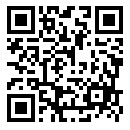 黏　貼　憑　證　用　紙傳票編號傳票編號傳票編號付款憑單編號付款憑單編號付款憑單編號附件附件發票           張收據           張請購單         張請修單         張驗收報告       張合約書         份其他文件       張（需註明文件名稱）發票           張收據           張請購單         張請修單         張驗收報告       張合約書         份其他文件       張（需註明文件名稱）憑證編號預算年度預算年度預算年度金額金額金額金額金額金額金額金額金額金額用途說明用途說明用途說明用途說明發票           張收據           張請購單         張請修單         張驗收報告       張合約書         份其他文件       張（需註明文件名稱）發票           張收據           張請購單         張請修單         張驗收報告       張合約書         份其他文件       張（需註明文件名稱）憑證編號預算科目預算科目預算科目預算科目預算科目預算科目億千萬百萬十萬萬萬千百十元用途說明用途說明用途說明用途說明發票           張收據           張請購單         張請修單         張驗收報告       張合約書         份其他文件       張（需註明文件名稱）發票           張收據           張請購單         張請修單         張驗收報告       張合約書         份其他文件       張（需註明文件名稱）憑證編號工作計畫工作計畫用途別用途別用途別用途別億千萬百萬十萬萬萬千百十元用途說明用途說明用途說明用途說明發票           張收據           張請購單         張請修單         張驗收報告       張合約書         份其他文件       張（需註明文件名稱）發票           張收據           張請購單         張請修單         張驗收報告       張合約書         份其他文件       張（需註明文件名稱）年    班    校外教學年    班    校外教學年    班    校外教學年    班    校外教學發票           張收據           張請購單         張請修單         張驗收報告       張合約書         份其他文件       張（需註明文件名稱）發票           張收據           張請購單         張請修單         張驗收報告       張合約書         份其他文件       張（需註明文件名稱）經辦單位經辦單位經辦單位經辦單位經辦單位經辦單位申請、使用單位(驗收或證明、保管)申請、使用單位(驗收或證明、保管)申請、使用單位(驗收或證明、保管)申請、使用單位(驗收或證明、保管)申請、使用單位(驗收或證明、保管)申請、使用單位(驗收或證明、保管)申請、使用單位(驗收或證明、保管)申請、使用單位(驗收或證明、保管)申請、使用單位(驗收或證明、保管)申請、使用單位(驗收或證明、保管)申請、使用單位(驗收或證明、保管)申請、使用單位(驗收或證明、保管)會計單位會計單位會計單位會計單位機關長官或授權代簽人機關長官或授權代簽人機關長官或授權代簽人校外教學企劃書                                填寫日期：　　  年　　  月　　  日一、班　　級：　　年　　班師生含愛心媽媽共　　　人。※每台遊覽車人數上限39人二、上車/出發時間：　 年　 月　 日　 時　  分。星期_____【□上車  □步行】三、發車/回校時間：　 年　 月　 日　 時　  分。         【□上車  □步行】四、參觀地點：                          【           縣、市          區】五、參觀內容：六、配合單元：七、領　　隊：　　　　　　　　手機號碼：八、學校代訂交通工具：【□ 一天。 □ 半天。】□租遊覽車　　台，每台費用　　     元，合計費用　　      元。九、班級自理:□公　車共　　台，每台費用　　     元，合計費用　　      元。　□小客車。    □步行。 □其他（      　　                         ）。十、要不要代辦保險：□不要。 □要。十一、預估每人收取費用：車費　   元、保險　  元、門票及雜費  　 元，共計  　元。十二、要不要備公函：□不要。 □要。 （請與活動組聯絡細節部分）。十三、要不要取消當天的校訂午餐：□不要。 □要。【□請延後收餐   】※請於二週前申請，並請班級務必提早通知校外教學當日之科任老師。※遊覽車車資請拿已核畢影本至總務處繳費（請最遲於出發前三日完成所有繳費）。校外教學企劃書                                填寫日期：　　  年　　  月　　  日一、班　　級：　　年　　班師生含愛心媽媽共　　　人。※每台遊覽車人數上限39人二、上車/出發時間：　 年　 月　 日　 時　  分。星期_____【□上車  □步行】三、發車/回校時間：　 年　 月　 日　 時　  分。         【□上車  □步行】四、參觀地點：                          【           縣、市          區】五、參觀內容：六、配合單元：七、領　　隊：　　　　　　　　手機號碼：八、學校代訂交通工具：【□ 一天。 □ 半天。】□租遊覽車　　台，每台費用　　     元，合計費用　　      元。九、班級自理:□公　車共　　台，每台費用　　     元，合計費用　　      元。　□小客車。    □步行。 □其他（      　　                         ）。十、要不要代辦保險：□不要。 □要。十一、預估每人收取費用：車費　   元、保險　  元、門票及雜費  　 元，共計  　元。十二、要不要備公函：□不要。 □要。 （請與活動組聯絡細節部分）。十三、要不要取消當天的校訂午餐：□不要。 □要。【□請延後收餐   】※請於二週前申請，並請班級務必提早通知校外教學當日之科任老師。※遊覽車車資請拿已核畢影本至總務處繳費（請最遲於出發前三日完成所有繳費）。校外教學企劃書                                填寫日期：　　  年　　  月　　  日一、班　　級：　　年　　班師生含愛心媽媽共　　　人。※每台遊覽車人數上限39人二、上車/出發時間：　 年　 月　 日　 時　  分。星期_____【□上車  □步行】三、發車/回校時間：　 年　 月　 日　 時　  分。         【□上車  □步行】四、參觀地點：                          【           縣、市          區】五、參觀內容：六、配合單元：七、領　　隊：　　　　　　　　手機號碼：八、學校代訂交通工具：【□ 一天。 □ 半天。】□租遊覽車　　台，每台費用　　     元，合計費用　　      元。九、班級自理:□公　車共　　台，每台費用　　     元，合計費用　　      元。　□小客車。    □步行。 □其他（      　　                         ）。十、要不要代辦保險：□不要。 □要。十一、預估每人收取費用：車費　   元、保險　  元、門票及雜費  　 元，共計  　元。十二、要不要備公函：□不要。 □要。 （請與活動組聯絡細節部分）。十三、要不要取消當天的校訂午餐：□不要。 □要。【□請延後收餐   】※請於二週前申請，並請班級務必提早通知校外教學當日之科任老師。※遊覽車車資請拿已核畢影本至總務處繳費（請最遲於出發前三日完成所有繳費）。校外教學企劃書                                填寫日期：　　  年　　  月　　  日一、班　　級：　　年　　班師生含愛心媽媽共　　　人。※每台遊覽車人數上限39人二、上車/出發時間：　 年　 月　 日　 時　  分。星期_____【□上車  □步行】三、發車/回校時間：　 年　 月　 日　 時　  分。         【□上車  □步行】四、參觀地點：                          【           縣、市          區】五、參觀內容：六、配合單元：七、領　　隊：　　　　　　　　手機號碼：八、學校代訂交通工具：【□ 一天。 □ 半天。】□租遊覽車　　台，每台費用　　     元，合計費用　　      元。九、班級自理:□公　車共　　台，每台費用　　     元，合計費用　　      元。　□小客車。    □步行。 □其他（      　　                         ）。十、要不要代辦保險：□不要。 □要。十一、預估每人收取費用：車費　   元、保險　  元、門票及雜費  　 元，共計  　元。十二、要不要備公函：□不要。 □要。 （請與活動組聯絡細節部分）。十三、要不要取消當天的校訂午餐：□不要。 □要。【□請延後收餐   】※請於二週前申請，並請班級務必提早通知校外教學當日之科任老師。※遊覽車車資請拿已核畢影本至總務處繳費（請最遲於出發前三日完成所有繳費）。校外教學企劃書                                填寫日期：　　  年　　  月　　  日一、班　　級：　　年　　班師生含愛心媽媽共　　　人。※每台遊覽車人數上限39人二、上車/出發時間：　 年　 月　 日　 時　  分。星期_____【□上車  □步行】三、發車/回校時間：　 年　 月　 日　 時　  分。         【□上車  □步行】四、參觀地點：                          【           縣、市          區】五、參觀內容：六、配合單元：七、領　　隊：　　　　　　　　手機號碼：八、學校代訂交通工具：【□ 一天。 □ 半天。】□租遊覽車　　台，每台費用　　     元，合計費用　　      元。九、班級自理:□公　車共　　台，每台費用　　     元，合計費用　　      元。　□小客車。    □步行。 □其他（      　　                         ）。十、要不要代辦保險：□不要。 □要。十一、預估每人收取費用：車費　   元、保險　  元、門票及雜費  　 元，共計  　元。十二、要不要備公函：□不要。 □要。 （請與活動組聯絡細節部分）。十三、要不要取消當天的校訂午餐：□不要。 □要。【□請延後收餐   】※請於二週前申請，並請班級務必提早通知校外教學當日之科任老師。※遊覽車車資請拿已核畢影本至總務處繳費（請最遲於出發前三日完成所有繳費）。校外教學企劃書                                填寫日期：　　  年　　  月　　  日一、班　　級：　　年　　班師生含愛心媽媽共　　　人。※每台遊覽車人數上限39人二、上車/出發時間：　 年　 月　 日　 時　  分。星期_____【□上車  □步行】三、發車/回校時間：　 年　 月　 日　 時　  分。         【□上車  □步行】四、參觀地點：                          【           縣、市          區】五、參觀內容：六、配合單元：七、領　　隊：　　　　　　　　手機號碼：八、學校代訂交通工具：【□ 一天。 □ 半天。】□租遊覽車　　台，每台費用　　     元，合計費用　　      元。九、班級自理:□公　車共　　台，每台費用　　     元，合計費用　　      元。　□小客車。    □步行。 □其他（      　　                         ）。十、要不要代辦保險：□不要。 □要。十一、預估每人收取費用：車費　   元、保險　  元、門票及雜費  　 元，共計  　元。十二、要不要備公函：□不要。 □要。 （請與活動組聯絡細節部分）。十三、要不要取消當天的校訂午餐：□不要。 □要。【□請延後收餐   】※請於二週前申請，並請班級務必提早通知校外教學當日之科任老師。※遊覽車車資請拿已核畢影本至總務處繳費（請最遲於出發前三日完成所有繳費）。校外教學企劃書                                填寫日期：　　  年　　  月　　  日一、班　　級：　　年　　班師生含愛心媽媽共　　　人。※每台遊覽車人數上限39人二、上車/出發時間：　 年　 月　 日　 時　  分。星期_____【□上車  □步行】三、發車/回校時間：　 年　 月　 日　 時　  分。         【□上車  □步行】四、參觀地點：                          【           縣、市          區】五、參觀內容：六、配合單元：七、領　　隊：　　　　　　　　手機號碼：八、學校代訂交通工具：【□ 一天。 □ 半天。】□租遊覽車　　台，每台費用　　     元，合計費用　　      元。九、班級自理:□公　車共　　台，每台費用　　     元，合計費用　　      元。　□小客車。    □步行。 □其他（      　　                         ）。十、要不要代辦保險：□不要。 □要。十一、預估每人收取費用：車費　   元、保險　  元、門票及雜費  　 元，共計  　元。十二、要不要備公函：□不要。 □要。 （請與活動組聯絡細節部分）。十三、要不要取消當天的校訂午餐：□不要。 □要。【□請延後收餐   】※請於二週前申請，並請班級務必提早通知校外教學當日之科任老師。※遊覽車車資請拿已核畢影本至總務處繳費（請最遲於出發前三日完成所有繳費）。校外教學企劃書                                填寫日期：　　  年　　  月　　  日一、班　　級：　　年　　班師生含愛心媽媽共　　　人。※每台遊覽車人數上限39人二、上車/出發時間：　 年　 月　 日　 時　  分。星期_____【□上車  □步行】三、發車/回校時間：　 年　 月　 日　 時　  分。         【□上車  □步行】四、參觀地點：                          【           縣、市          區】五、參觀內容：六、配合單元：七、領　　隊：　　　　　　　　手機號碼：八、學校代訂交通工具：【□ 一天。 □ 半天。】□租遊覽車　　台，每台費用　　     元，合計費用　　      元。九、班級自理:□公　車共　　台，每台費用　　     元，合計費用　　      元。　□小客車。    □步行。 □其他（      　　                         ）。十、要不要代辦保險：□不要。 □要。十一、預估每人收取費用：車費　   元、保險　  元、門票及雜費  　 元，共計  　元。十二、要不要備公函：□不要。 □要。 （請與活動組聯絡細節部分）。十三、要不要取消當天的校訂午餐：□不要。 □要。【□請延後收餐   】※請於二週前申請，並請班級務必提早通知校外教學當日之科任老師。※遊覽車車資請拿已核畢影本至總務處繳費（請最遲於出發前三日完成所有繳費）。校外教學企劃書                                填寫日期：　　  年　　  月　　  日一、班　　級：　　年　　班師生含愛心媽媽共　　　人。※每台遊覽車人數上限39人二、上車/出發時間：　 年　 月　 日　 時　  分。星期_____【□上車  □步行】三、發車/回校時間：　 年　 月　 日　 時　  分。         【□上車  □步行】四、參觀地點：                          【           縣、市          區】五、參觀內容：六、配合單元：七、領　　隊：　　　　　　　　手機號碼：八、學校代訂交通工具：【□ 一天。 □ 半天。】□租遊覽車　　台，每台費用　　     元，合計費用　　      元。九、班級自理:□公　車共　　台，每台費用　　     元，合計費用　　      元。　□小客車。    □步行。 □其他（      　　                         ）。十、要不要代辦保險：□不要。 □要。十一、預估每人收取費用：車費　   元、保險　  元、門票及雜費  　 元，共計  　元。十二、要不要備公函：□不要。 □要。 （請與活動組聯絡細節部分）。十三、要不要取消當天的校訂午餐：□不要。 □要。【□請延後收餐   】※請於二週前申請，並請班級務必提早通知校外教學當日之科任老師。※遊覽車車資請拿已核畢影本至總務處繳費（請最遲於出發前三日完成所有繳費）。校外教學企劃書                                填寫日期：　　  年　　  月　　  日一、班　　級：　　年　　班師生含愛心媽媽共　　　人。※每台遊覽車人數上限39人二、上車/出發時間：　 年　 月　 日　 時　  分。星期_____【□上車  □步行】三、發車/回校時間：　 年　 月　 日　 時　  分。         【□上車  □步行】四、參觀地點：                          【           縣、市          區】五、參觀內容：六、配合單元：七、領　　隊：　　　　　　　　手機號碼：八、學校代訂交通工具：【□ 一天。 □ 半天。】□租遊覽車　　台，每台費用　　     元，合計費用　　      元。九、班級自理:□公　車共　　台，每台費用　　     元，合計費用　　      元。　□小客車。    □步行。 □其他（      　　                         ）。十、要不要代辦保險：□不要。 □要。十一、預估每人收取費用：車費　   元、保險　  元、門票及雜費  　 元，共計  　元。十二、要不要備公函：□不要。 □要。 （請與活動組聯絡細節部分）。十三、要不要取消當天的校訂午餐：□不要。 □要。【□請延後收餐   】※請於二週前申請，並請班級務必提早通知校外教學當日之科任老師。※遊覽車車資請拿已核畢影本至總務處繳費（請最遲於出發前三日完成所有繳費）。校外教學企劃書                                填寫日期：　　  年　　  月　　  日一、班　　級：　　年　　班師生含愛心媽媽共　　　人。※每台遊覽車人數上限39人二、上車/出發時間：　 年　 月　 日　 時　  分。星期_____【□上車  □步行】三、發車/回校時間：　 年　 月　 日　 時　  分。         【□上車  □步行】四、參觀地點：                          【           縣、市          區】五、參觀內容：六、配合單元：七、領　　隊：　　　　　　　　手機號碼：八、學校代訂交通工具：【□ 一天。 □ 半天。】□租遊覽車　　台，每台費用　　     元，合計費用　　      元。九、班級自理:□公　車共　　台，每台費用　　     元，合計費用　　      元。　□小客車。    □步行。 □其他（      　　                         ）。十、要不要代辦保險：□不要。 □要。十一、預估每人收取費用：車費　   元、保險　  元、門票及雜費  　 元，共計  　元。十二、要不要備公函：□不要。 □要。 （請與活動組聯絡細節部分）。十三、要不要取消當天的校訂午餐：□不要。 □要。【□請延後收餐   】※請於二週前申請，並請班級務必提早通知校外教學當日之科任老師。※遊覽車車資請拿已核畢影本至總務處繳費（請最遲於出發前三日完成所有繳費）。校外教學企劃書                                填寫日期：　　  年　　  月　　  日一、班　　級：　　年　　班師生含愛心媽媽共　　　人。※每台遊覽車人數上限39人二、上車/出發時間：　 年　 月　 日　 時　  分。星期_____【□上車  □步行】三、發車/回校時間：　 年　 月　 日　 時　  分。         【□上車  □步行】四、參觀地點：                          【           縣、市          區】五、參觀內容：六、配合單元：七、領　　隊：　　　　　　　　手機號碼：八、學校代訂交通工具：【□ 一天。 □ 半天。】□租遊覽車　　台，每台費用　　     元，合計費用　　      元。九、班級自理:□公　車共　　台，每台費用　　     元，合計費用　　      元。　□小客車。    □步行。 □其他（      　　                         ）。十、要不要代辦保險：□不要。 □要。十一、預估每人收取費用：車費　   元、保險　  元、門票及雜費  　 元，共計  　元。十二、要不要備公函：□不要。 □要。 （請與活動組聯絡細節部分）。十三、要不要取消當天的校訂午餐：□不要。 □要。【□請延後收餐   】※請於二週前申請，並請班級務必提早通知校外教學當日之科任老師。※遊覽車車資請拿已核畢影本至總務處繳費（請最遲於出發前三日完成所有繳費）。校外教學企劃書                                填寫日期：　　  年　　  月　　  日一、班　　級：　　年　　班師生含愛心媽媽共　　　人。※每台遊覽車人數上限39人二、上車/出發時間：　 年　 月　 日　 時　  分。星期_____【□上車  □步行】三、發車/回校時間：　 年　 月　 日　 時　  分。         【□上車  □步行】四、參觀地點：                          【           縣、市          區】五、參觀內容：六、配合單元：七、領　　隊：　　　　　　　　手機號碼：八、學校代訂交通工具：【□ 一天。 □ 半天。】□租遊覽車　　台，每台費用　　     元，合計費用　　      元。九、班級自理:□公　車共　　台，每台費用　　     元，合計費用　　      元。　□小客車。    □步行。 □其他（      　　                         ）。十、要不要代辦保險：□不要。 □要。十一、預估每人收取費用：車費　   元、保險　  元、門票及雜費  　 元，共計  　元。十二、要不要備公函：□不要。 □要。 （請與活動組聯絡細節部分）。十三、要不要取消當天的校訂午餐：□不要。 □要。【□請延後收餐   】※請於二週前申請，並請班級務必提早通知校外教學當日之科任老師。※遊覽車車資請拿已核畢影本至總務處繳費（請最遲於出發前三日完成所有繳費）。校外教學企劃書                                填寫日期：　　  年　　  月　　  日一、班　　級：　　年　　班師生含愛心媽媽共　　　人。※每台遊覽車人數上限39人二、上車/出發時間：　 年　 月　 日　 時　  分。星期_____【□上車  □步行】三、發車/回校時間：　 年　 月　 日　 時　  分。         【□上車  □步行】四、參觀地點：                          【           縣、市          區】五、參觀內容：六、配合單元：七、領　　隊：　　　　　　　　手機號碼：八、學校代訂交通工具：【□ 一天。 □ 半天。】□租遊覽車　　台，每台費用　　     元，合計費用　　      元。九、班級自理:□公　車共　　台，每台費用　　     元，合計費用　　      元。　□小客車。    □步行。 □其他（      　　                         ）。十、要不要代辦保險：□不要。 □要。十一、預估每人收取費用：車費　   元、保險　  元、門票及雜費  　 元，共計  　元。十二、要不要備公函：□不要。 □要。 （請與活動組聯絡細節部分）。十三、要不要取消當天的校訂午餐：□不要。 □要。【□請延後收餐   】※請於二週前申請，並請班級務必提早通知校外教學當日之科任老師。※遊覽車車資請拿已核畢影本至總務處繳費（請最遲於出發前三日完成所有繳費）。校外教學企劃書                                填寫日期：　　  年　　  月　　  日一、班　　級：　　年　　班師生含愛心媽媽共　　　人。※每台遊覽車人數上限39人二、上車/出發時間：　 年　 月　 日　 時　  分。星期_____【□上車  □步行】三、發車/回校時間：　 年　 月　 日　 時　  分。         【□上車  □步行】四、參觀地點：                          【           縣、市          區】五、參觀內容：六、配合單元：七、領　　隊：　　　　　　　　手機號碼：八、學校代訂交通工具：【□ 一天。 □ 半天。】□租遊覽車　　台，每台費用　　     元，合計費用　　      元。九、班級自理:□公　車共　　台，每台費用　　     元，合計費用　　      元。　□小客車。    □步行。 □其他（      　　                         ）。十、要不要代辦保險：□不要。 □要。十一、預估每人收取費用：車費　   元、保險　  元、門票及雜費  　 元，共計  　元。十二、要不要備公函：□不要。 □要。 （請與活動組聯絡細節部分）。十三、要不要取消當天的校訂午餐：□不要。 □要。【□請延後收餐   】※請於二週前申請，並請班級務必提早通知校外教學當日之科任老師。※遊覽車車資請拿已核畢影本至總務處繳費（請最遲於出發前三日完成所有繳費）。校外教學企劃書                                填寫日期：　　  年　　  月　　  日一、班　　級：　　年　　班師生含愛心媽媽共　　　人。※每台遊覽車人數上限39人二、上車/出發時間：　 年　 月　 日　 時　  分。星期_____【□上車  □步行】三、發車/回校時間：　 年　 月　 日　 時　  分。         【□上車  □步行】四、參觀地點：                          【           縣、市          區】五、參觀內容：六、配合單元：七、領　　隊：　　　　　　　　手機號碼：八、學校代訂交通工具：【□ 一天。 □ 半天。】□租遊覽車　　台，每台費用　　     元，合計費用　　      元。九、班級自理:□公　車共　　台，每台費用　　     元，合計費用　　      元。　□小客車。    □步行。 □其他（      　　                         ）。十、要不要代辦保險：□不要。 □要。十一、預估每人收取費用：車費　   元、保險　  元、門票及雜費  　 元，共計  　元。十二、要不要備公函：□不要。 □要。 （請與活動組聯絡細節部分）。十三、要不要取消當天的校訂午餐：□不要。 □要。【□請延後收餐   】※請於二週前申請，並請班級務必提早通知校外教學當日之科任老師。※遊覽車車資請拿已核畢影本至總務處繳費（請最遲於出發前三日完成所有繳費）。校外教學企劃書                                填寫日期：　　  年　　  月　　  日一、班　　級：　　年　　班師生含愛心媽媽共　　　人。※每台遊覽車人數上限39人二、上車/出發時間：　 年　 月　 日　 時　  分。星期_____【□上車  □步行】三、發車/回校時間：　 年　 月　 日　 時　  分。         【□上車  □步行】四、參觀地點：                          【           縣、市          區】五、參觀內容：六、配合單元：七、領　　隊：　　　　　　　　手機號碼：八、學校代訂交通工具：【□ 一天。 □ 半天。】□租遊覽車　　台，每台費用　　     元，合計費用　　      元。九、班級自理:□公　車共　　台，每台費用　　     元，合計費用　　      元。　□小客車。    □步行。 □其他（      　　                         ）。十、要不要代辦保險：□不要。 □要。十一、預估每人收取費用：車費　   元、保險　  元、門票及雜費  　 元，共計  　元。十二、要不要備公函：□不要。 □要。 （請與活動組聯絡細節部分）。十三、要不要取消當天的校訂午餐：□不要。 □要。【□請延後收餐   】※請於二週前申請，並請班級務必提早通知校外教學當日之科任老師。※遊覽車車資請拿已核畢影本至總務處繳費（請最遲於出發前三日完成所有繳費）。校外教學企劃書                                填寫日期：　　  年　　  月　　  日一、班　　級：　　年　　班師生含愛心媽媽共　　　人。※每台遊覽車人數上限39人二、上車/出發時間：　 年　 月　 日　 時　  分。星期_____【□上車  □步行】三、發車/回校時間：　 年　 月　 日　 時　  分。         【□上車  □步行】四、參觀地點：                          【           縣、市          區】五、參觀內容：六、配合單元：七、領　　隊：　　　　　　　　手機號碼：八、學校代訂交通工具：【□ 一天。 □ 半天。】□租遊覽車　　台，每台費用　　     元，合計費用　　      元。九、班級自理:□公　車共　　台，每台費用　　     元，合計費用　　      元。　□小客車。    □步行。 □其他（      　　                         ）。十、要不要代辦保險：□不要。 □要。十一、預估每人收取費用：車費　   元、保險　  元、門票及雜費  　 元，共計  　元。十二、要不要備公函：□不要。 □要。 （請與活動組聯絡細節部分）。十三、要不要取消當天的校訂午餐：□不要。 □要。【□請延後收餐   】※請於二週前申請，並請班級務必提早通知校外教學當日之科任老師。※遊覽車車資請拿已核畢影本至總務處繳費（請最遲於出發前三日完成所有繳費）。校外教學企劃書                                填寫日期：　　  年　　  月　　  日一、班　　級：　　年　　班師生含愛心媽媽共　　　人。※每台遊覽車人數上限39人二、上車/出發時間：　 年　 月　 日　 時　  分。星期_____【□上車  □步行】三、發車/回校時間：　 年　 月　 日　 時　  分。         【□上車  □步行】四、參觀地點：                          【           縣、市          區】五、參觀內容：六、配合單元：七、領　　隊：　　　　　　　　手機號碼：八、學校代訂交通工具：【□ 一天。 □ 半天。】□租遊覽車　　台，每台費用　　     元，合計費用　　      元。九、班級自理:□公　車共　　台，每台費用　　     元，合計費用　　      元。　□小客車。    □步行。 □其他（      　　                         ）。十、要不要代辦保險：□不要。 □要。十一、預估每人收取費用：車費　   元、保險　  元、門票及雜費  　 元，共計  　元。十二、要不要備公函：□不要。 □要。 （請與活動組聯絡細節部分）。十三、要不要取消當天的校訂午餐：□不要。 □要。【□請延後收餐   】※請於二週前申請，並請班級務必提早通知校外教學當日之科任老師。※遊覽車車資請拿已核畢影本至總務處繳費（請最遲於出發前三日完成所有繳費）。校外教學企劃書                                填寫日期：　　  年　　  月　　  日一、班　　級：　　年　　班師生含愛心媽媽共　　　人。※每台遊覽車人數上限39人二、上車/出發時間：　 年　 月　 日　 時　  分。星期_____【□上車  □步行】三、發車/回校時間：　 年　 月　 日　 時　  分。         【□上車  □步行】四、參觀地點：                          【           縣、市          區】五、參觀內容：六、配合單元：七、領　　隊：　　　　　　　　手機號碼：八、學校代訂交通工具：【□ 一天。 □ 半天。】□租遊覽車　　台，每台費用　　     元，合計費用　　      元。九、班級自理:□公　車共　　台，每台費用　　     元，合計費用　　      元。　□小客車。    □步行。 □其他（      　　                         ）。十、要不要代辦保險：□不要。 □要。十一、預估每人收取費用：車費　   元、保險　  元、門票及雜費  　 元，共計  　元。十二、要不要備公函：□不要。 □要。 （請與活動組聯絡細節部分）。十三、要不要取消當天的校訂午餐：□不要。 □要。【□請延後收餐   】※請於二週前申請，並請班級務必提早通知校外教學當日之科任老師。※遊覽車車資請拿已核畢影本至總務處繳費（請最遲於出發前三日完成所有繳費）。校外教學企劃書                                填寫日期：　　  年　　  月　　  日一、班　　級：　　年　　班師生含愛心媽媽共　　　人。※每台遊覽車人數上限39人二、上車/出發時間：　 年　 月　 日　 時　  分。星期_____【□上車  □步行】三、發車/回校時間：　 年　 月　 日　 時　  分。         【□上車  □步行】四、參觀地點：                          【           縣、市          區】五、參觀內容：六、配合單元：七、領　　隊：　　　　　　　　手機號碼：八、學校代訂交通工具：【□ 一天。 □ 半天。】□租遊覽車　　台，每台費用　　     元，合計費用　　      元。九、班級自理:□公　車共　　台，每台費用　　     元，合計費用　　      元。　□小客車。    □步行。 □其他（      　　                         ）。十、要不要代辦保險：□不要。 □要。十一、預估每人收取費用：車費　   元、保險　  元、門票及雜費  　 元，共計  　元。十二、要不要備公函：□不要。 □要。 （請與活動組聯絡細節部分）。十三、要不要取消當天的校訂午餐：□不要。 □要。【□請延後收餐   】※請於二週前申請，並請班級務必提早通知校外教學當日之科任老師。※遊覽車車資請拿已核畢影本至總務處繳費（請最遲於出發前三日完成所有繳費）。校外教學企劃書                                填寫日期：　　  年　　  月　　  日一、班　　級：　　年　　班師生含愛心媽媽共　　　人。※每台遊覽車人數上限39人二、上車/出發時間：　 年　 月　 日　 時　  分。星期_____【□上車  □步行】三、發車/回校時間：　 年　 月　 日　 時　  分。         【□上車  □步行】四、參觀地點：                          【           縣、市          區】五、參觀內容：六、配合單元：七、領　　隊：　　　　　　　　手機號碼：八、學校代訂交通工具：【□ 一天。 □ 半天。】□租遊覽車　　台，每台費用　　     元，合計費用　　      元。九、班級自理:□公　車共　　台，每台費用　　     元，合計費用　　      元。　□小客車。    □步行。 □其他（      　　                         ）。十、要不要代辦保險：□不要。 □要。十一、預估每人收取費用：車費　   元、保險　  元、門票及雜費  　 元，共計  　元。十二、要不要備公函：□不要。 □要。 （請與活動組聯絡細節部分）。十三、要不要取消當天的校訂午餐：□不要。 □要。【□請延後收餐   】※請於二週前申請，並請班級務必提早通知校外教學當日之科任老師。※遊覽車車資請拿已核畢影本至總務處繳費（請最遲於出發前三日完成所有繳費）。校外教學企劃書                                填寫日期：　　  年　　  月　　  日一、班　　級：　　年　　班師生含愛心媽媽共　　　人。※每台遊覽車人數上限39人二、上車/出發時間：　 年　 月　 日　 時　  分。星期_____【□上車  □步行】三、發車/回校時間：　 年　 月　 日　 時　  分。         【□上車  □步行】四、參觀地點：                          【           縣、市          區】五、參觀內容：六、配合單元：七、領　　隊：　　　　　　　　手機號碼：八、學校代訂交通工具：【□ 一天。 □ 半天。】□租遊覽車　　台，每台費用　　     元，合計費用　　      元。九、班級自理:□公　車共　　台，每台費用　　     元，合計費用　　      元。　□小客車。    □步行。 □其他（      　　                         ）。十、要不要代辦保險：□不要。 □要。十一、預估每人收取費用：車費　   元、保險　  元、門票及雜費  　 元，共計  　元。十二、要不要備公函：□不要。 □要。 （請與活動組聯絡細節部分）。十三、要不要取消當天的校訂午餐：□不要。 □要。【□請延後收餐   】※請於二週前申請，並請班級務必提早通知校外教學當日之科任老師。※遊覽車車資請拿已核畢影本至總務處繳費（請最遲於出發前三日完成所有繳費）。校外教學企劃書                                填寫日期：　　  年　　  月　　  日一、班　　級：　　年　　班師生含愛心媽媽共　　　人。※每台遊覽車人數上限39人二、上車/出發時間：　 年　 月　 日　 時　  分。星期_____【□上車  □步行】三、發車/回校時間：　 年　 月　 日　 時　  分。         【□上車  □步行】四、參觀地點：                          【           縣、市          區】五、參觀內容：六、配合單元：七、領　　隊：　　　　　　　　手機號碼：八、學校代訂交通工具：【□ 一天。 □ 半天。】□租遊覽車　　台，每台費用　　     元，合計費用　　      元。九、班級自理:□公　車共　　台，每台費用　　     元，合計費用　　      元。　□小客車。    □步行。 □其他（      　　                         ）。十、要不要代辦保險：□不要。 □要。十一、預估每人收取費用：車費　   元、保險　  元、門票及雜費  　 元，共計  　元。十二、要不要備公函：□不要。 □要。 （請與活動組聯絡細節部分）。十三、要不要取消當天的校訂午餐：□不要。 □要。【□請延後收餐   】※請於二週前申請，並請班級務必提早通知校外教學當日之科任老師。※遊覽車車資請拿已核畢影本至總務處繳費（請最遲於出發前三日完成所有繳費）。校外教學企劃書                                填寫日期：　　  年　　  月　　  日一、班　　級：　　年　　班師生含愛心媽媽共　　　人。※每台遊覽車人數上限39人二、上車/出發時間：　 年　 月　 日　 時　  分。星期_____【□上車  □步行】三、發車/回校時間：　 年　 月　 日　 時　  分。         【□上車  □步行】四、參觀地點：                          【           縣、市          區】五、參觀內容：六、配合單元：七、領　　隊：　　　　　　　　手機號碼：八、學校代訂交通工具：【□ 一天。 □ 半天。】□租遊覽車　　台，每台費用　　     元，合計費用　　      元。九、班級自理:□公　車共　　台，每台費用　　     元，合計費用　　      元。　□小客車。    □步行。 □其他（      　　                         ）。十、要不要代辦保險：□不要。 □要。十一、預估每人收取費用：車費　   元、保險　  元、門票及雜費  　 元，共計  　元。十二、要不要備公函：□不要。 □要。 （請與活動組聯絡細節部分）。十三、要不要取消當天的校訂午餐：□不要。 □要。【□請延後收餐   】※請於二週前申請，並請班級務必提早通知校外教學當日之科任老師。※遊覽車車資請拿已核畢影本至總務處繳費（請最遲於出發前三日完成所有繳費）。申請人申請人學 務 處學 務 處學 務 處輔 導 室輔 導 室輔 導 室輔 導 室輔 導 室輔 導 室輔 導 室教 務 處教 務 處教 務 處教 務 處教 務 處教 務 處教 務 處總 務 處會計主任會計主任會計主任會計主任校  長申請人申請人訓育組長學務幹事衛生組長主　　任訓育組長學務幹事衛生組長主　　任訓育組長學務幹事衛生組長主　　任輔導組長輔導組長輔導組長輔導組長輔導組長輔導組長輔導組長教學組長註冊組長教學組長註冊組長教學組長註冊組長教學組長註冊組長教學組長註冊組長教學組長註冊組長教學組長註冊組長事務組長出納組長主    任會計主任會計主任會計主任會計主任校  長人事主任人事主任人事主任人事主任校  長注意※1.請於出發前一週天完成報名與至學務處繳費，以免延誤送件給保
        險公司，保費每人10元。(請自備零錢)
      2.若家長有為外籍的，請在備註註明國籍。編號姓名出生年月日身分證字號備註1234567891011121314151617181920合計　共　　　　　　人，　　　　　　　元　共　　　　　　人，　　　　　　　元　共　　　　　　人，　　　　　　　元臺北市士林區天母國民小學班級用餐禮儀企劃書                         填寫日期：　　  年　　  月　　  日一、班　　級：　　年　　班師生含愛心媽媽共　　　人。二、活動時間：　　年　 月　 日星期（　），　  時　  分。三、結束時間：　　年　 月　 日星期（　），　  時　  分。四、活動地點：□班級教室。 □其他（                       ）。五、活動內容：□班級聚餐。 □其他（                       ）。六、配合單元：七、領　　隊：　　　　　　　　手機號碼：八、預估每人收取費用：餐費  　   元及雜費  　    元，共計　   　元。九、要不要備公函：□不要。 □要（請最遲於活動前二週與活動組聯絡細節部分）。十、退   餐：【 □第一   □統鮮】學生共　 　　人；總計退：         元※請於一週前提出申請。 臺北市士林區天母國民小學班級用餐禮儀企劃書                         填寫日期：　　  年　　  月　　  日一、班　　級：　　年　　班師生含愛心媽媽共　　　人。二、活動時間：　　年　 月　 日星期（　），　  時　  分。三、結束時間：　　年　 月　 日星期（　），　  時　  分。四、活動地點：□班級教室。 □其他（                       ）。五、活動內容：□班級聚餐。 □其他（                       ）。六、配合單元：七、領　　隊：　　　　　　　　手機號碼：八、預估每人收取費用：餐費  　   元及雜費  　    元，共計　   　元。九、要不要備公函：□不要。 □要（請最遲於活動前二週與活動組聯絡細節部分）。十、退   餐：【 □第一   □統鮮】學生共　 　　人；總計退：         元※請於一週前提出申請。 臺北市士林區天母國民小學班級用餐禮儀企劃書                         填寫日期：　　  年　　  月　　  日一、班　　級：　　年　　班師生含愛心媽媽共　　　人。二、活動時間：　　年　 月　 日星期（　），　  時　  分。三、結束時間：　　年　 月　 日星期（　），　  時　  分。四、活動地點：□班級教室。 □其他（                       ）。五、活動內容：□班級聚餐。 □其他（                       ）。六、配合單元：七、領　　隊：　　　　　　　　手機號碼：八、預估每人收取費用：餐費  　   元及雜費  　    元，共計　   　元。九、要不要備公函：□不要。 □要（請最遲於活動前二週與活動組聯絡細節部分）。十、退   餐：【 □第一   □統鮮】學生共　 　　人；總計退：         元※請於一週前提出申請。 臺北市士林區天母國民小學班級用餐禮儀企劃書                         填寫日期：　　  年　　  月　　  日一、班　　級：　　年　　班師生含愛心媽媽共　　　人。二、活動時間：　　年　 月　 日星期（　），　  時　  分。三、結束時間：　　年　 月　 日星期（　），　  時　  分。四、活動地點：□班級教室。 □其他（                       ）。五、活動內容：□班級聚餐。 □其他（                       ）。六、配合單元：七、領　　隊：　　　　　　　　手機號碼：八、預估每人收取費用：餐費  　   元及雜費  　    元，共計　   　元。九、要不要備公函：□不要。 □要（請最遲於活動前二週與活動組聯絡細節部分）。十、退   餐：【 □第一   □統鮮】學生共　 　　人；總計退：         元※請於一週前提出申請。 臺北市士林區天母國民小學班級用餐禮儀企劃書                         填寫日期：　　  年　　  月　　  日一、班　　級：　　年　　班師生含愛心媽媽共　　　人。二、活動時間：　　年　 月　 日星期（　），　  時　  分。三、結束時間：　　年　 月　 日星期（　），　  時　  分。四、活動地點：□班級教室。 □其他（                       ）。五、活動內容：□班級聚餐。 □其他（                       ）。六、配合單元：七、領　　隊：　　　　　　　　手機號碼：八、預估每人收取費用：餐費  　   元及雜費  　    元，共計　   　元。九、要不要備公函：□不要。 □要（請最遲於活動前二週與活動組聯絡細節部分）。十、退   餐：【 □第一   □統鮮】學生共　 　　人；總計退：         元※請於一週前提出申請。 申　請　人學 務 處總 務 處會計室校    長學務幹事衛生組長主　  任事務組長出納組長主    任人事主任傳票編號傳票編號傳票編號附　　件付款憑單編號付款憑單編號付款憑單編號發票          張收據          張請購單        張請修單        張驗收報告      張合約書        份其他文件      張（需註明文件名稱）發票          張收據          張請購單        張請修單        張驗收報告      張合約書        份其他文件      張（需註明文件名稱）憑證編號預算年度預算年度預算年度金額金額金額金額金額金額金額金額金額金額金額金額金額金額金額金額金額用途說明用途說明發票          張收據          張請購單        張請修單        張驗收報告      張合約書        份其他文件      張（需註明文件名稱）憑證編號預算科目預算科目預算科目預算科目億億千萬千萬百萬百萬十萬十萬十萬萬萬千千百百十元用途說明用途說明發票          張收據          張請購單        張請修單        張驗收報告      張合約書        份其他文件      張（需註明文件名稱）憑證編號工作計畫工作計畫用途別用途別億億千萬千萬百萬百萬十萬十萬十萬萬萬千千百百十元用途說明用途說明發票          張收據          張請購單        張請修單        張驗收報告      張合約書        份其他文件      張（需註明文件名稱）年   班午 餐 退 費年   班午 餐 退 費發票          張收據          張請購單        張請修單        張驗收報告      張合約書        份其他文件      張（需註明文件名稱）『班級』學童午餐退費申請表『班級』學童午餐退費申請表『班級』學童午餐退費申請表『班級』學童午餐退費申請表『班級』學童午餐退費申請表『班級』學童午餐退費申請表『班級』學童午餐退費申請表『班級』學童午餐退費申請表『班級』學童午餐退費申請表『班級』學童午餐退費申請表『班級』學童午餐退費申請表『班級』學童午餐退費申請表『班級』學童午餐退費申請表『班級』學童午餐退費申請表『班級』學童午餐退費申請表『班級』學童午餐退費申請表『班級』學童午餐退費申請表『班級』學童午餐退費申請表『班級』學童午餐退費申請表『班級』學童午餐退費申請表『班級』學童午餐退費申請表『班級』學童午餐退費申請表『班級』學童午餐退費申請表『班級』學童午餐退費申請表『班級』學童午餐退費申請表班級班級       年      班                年      班                年      班                年      班                年      班                年      班                年      班                年      班                年      班                年      班                年      班                年      班                年      班                年      班                年      班                年      班                年      班                年      班                年      班                年      班                年      班                年      班                年      班         退費事由退費事由 □校外教學 □班級禮儀  □其他：                      □校外教學 □班級禮儀  □其他：                      □校外教學 □班級禮儀  □其他：                      □校外教學 □班級禮儀  □其他：                      □校外教學 □班級禮儀  □其他：                      □校外教學 □班級禮儀  □其他：                      □校外教學 □班級禮儀  □其他：                      □校外教學 □班級禮儀  □其他：                      □校外教學 □班級禮儀  □其他：                      □校外教學 □班級禮儀  □其他：                      □校外教學 □班級禮儀  □其他：                      □校外教學 □班級禮儀  □其他：                      □校外教學 □班級禮儀  □其他：                      □校外教學 □班級禮儀  □其他：                      □校外教學 □班級禮儀  □其他：                      □校外教學 □班級禮儀  □其他：                      □校外教學 □班級禮儀  □其他：                      □校外教學 □班級禮儀  □其他：                      □校外教學 □班級禮儀  □其他：                      □校外教學 □班級禮儀  □其他：                      □校外教學 □班級禮儀  □其他：                      □校外教學 □班級禮儀  □其他：                      □校外教學 □班級禮儀  □其他：                     退費日期退費日期      年      月      日星期            年      月      日星期            年      月      日星期            年      月      日星期            年      月      日星期            年      月      日星期            年      月      日星期            年      月      日星期            年      月      日星期            年      月      日星期            年      月      日星期            年      月      日星期            年      月      日星期            年      月      日星期            年      月      日星期            年      月      日星期            年      月      日星期            年      月      日星期            年      月      日星期            年      月      日星期            年      月      日星期            年      月      日星期            年      月      日星期      訂餐廠商訂餐廠商□ 第一    □ 統鮮□ 第一    □ 統鮮□ 第一    □ 統鮮□ 第一    □ 統鮮□ 第一    □ 統鮮□ 第一    □ 統鮮□ 第一    □ 統鮮□ 第一    □ 統鮮□ 第一    □ 統鮮□ 第一    □ 統鮮□ 第一    □ 統鮮□ 第一    □ 統鮮□ 第一    □ 統鮮□ 第一    □ 統鮮□ 第一    □ 統鮮□ 第一    □ 統鮮□ 第一    □ 統鮮□ 第一    □ 統鮮□ 第一    □ 統鮮□ 第一    □ 統鮮□ 第一    □ 統鮮□ 第一    □ 統鮮□ 第一    □ 統鮮退費金額退費金額學生共            人，共退               元整(每餐60元)※安心就學學生如有訂餐亦辦理退費。學生共            人，共退               元整(每餐60元)※安心就學學生如有訂餐亦辦理退費。學生共            人，共退               元整(每餐60元)※安心就學學生如有訂餐亦辦理退費。學生共            人，共退               元整(每餐60元)※安心就學學生如有訂餐亦辦理退費。學生共            人，共退               元整(每餐60元)※安心就學學生如有訂餐亦辦理退費。學生共            人，共退               元整(每餐60元)※安心就學學生如有訂餐亦辦理退費。學生共            人，共退               元整(每餐60元)※安心就學學生如有訂餐亦辦理退費。學生共            人，共退               元整(每餐60元)※安心就學學生如有訂餐亦辦理退費。學生共            人，共退               元整(每餐60元)※安心就學學生如有訂餐亦辦理退費。學生共            人，共退               元整(每餐60元)※安心就學學生如有訂餐亦辦理退費。學生共            人，共退               元整(每餐60元)※安心就學學生如有訂餐亦辦理退費。學生共            人，共退               元整(每餐60元)※安心就學學生如有訂餐亦辦理退費。學生共            人，共退               元整(每餐60元)※安心就學學生如有訂餐亦辦理退費。學生共            人，共退               元整(每餐60元)※安心就學學生如有訂餐亦辦理退費。學生共            人，共退               元整(每餐60元)※安心就學學生如有訂餐亦辦理退費。學生共            人，共退               元整(每餐60元)※安心就學學生如有訂餐亦辦理退費。學生共            人，共退               元整(每餐60元)※安心就學學生如有訂餐亦辦理退費。學生共            人，共退               元整(每餐60元)※安心就學學生如有訂餐亦辦理退費。學生共            人，共退               元整(每餐60元)※安心就學學生如有訂餐亦辦理退費。學生共            人，共退               元整(每餐60元)※安心就學學生如有訂餐亦辦理退費。學生共            人，共退               元整(每餐60元)※安心就學學生如有訂餐亦辦理退費。學生共            人，共退               元整(每餐60元)※安心就學學生如有訂餐亦辦理退費。學生共            人，共退               元整(每餐60元)※安心就學學生如有訂餐亦辦理退費。備註備註□需換零錢（＄60/人）    □不需要□需換零錢（＄60/人）    □不需要□需換零錢（＄60/人）    □不需要□需換零錢（＄60/人）    □不需要□需換零錢（＄60/人）    □不需要□需換零錢（＄60/人）    □不需要□需換零錢（＄60/人）    □不需要□需換零錢（＄60/人）    □不需要□需換零錢（＄60/人）    □不需要□需換零錢（＄60/人）    □不需要□需換零錢（＄60/人）    □不需要□需換零錢（＄60/人）    □不需要□需換零錢（＄60/人）    □不需要□需換零錢（＄60/人）    □不需要□需換零錢（＄60/人）    □不需要□需換零錢（＄60/人）    □不需要□需換零錢（＄60/人）    □不需要□需換零錢（＄60/人）    □不需要□需換零錢（＄60/人）    □不需要□需換零錢（＄60/人）    □不需要□需換零錢（＄60/人）    □不需要□需換零錢（＄60/人）    □不需要□需換零錢（＄60/人）    □不需要級任導師：                         出 納 組：學務幹事：                         總務主任：衛生組長：                         會計主任：學務主任：                         校    長：級任導師：                         出 納 組：學務幹事：                         總務主任：衛生組長：                         會計主任：學務主任：                         校    長：級任導師：                         出 納 組：學務幹事：                         總務主任：衛生組長：                         會計主任：學務主任：                         校    長：級任導師：                         出 納 組：學務幹事：                         總務主任：衛生組長：                         會計主任：學務主任：                         校    長：級任導師：                         出 納 組：學務幹事：                         總務主任：衛生組長：                         會計主任：學務主任：                         校    長：級任導師：                         出 納 組：學務幹事：                         總務主任：衛生組長：                         會計主任：學務主任：                         校    長：級任導師：                         出 納 組：學務幹事：                         總務主任：衛生組長：                         會計主任：學務主任：                         校    長：級任導師：                         出 納 組：學務幹事：                         總務主任：衛生組長：                         會計主任：學務主任：                         校    長：級任導師：                         出 納 組：學務幹事：                         總務主任：衛生組長：                         會計主任：學務主任：                         校    長：級任導師：                         出 納 組：學務幹事：                         總務主任：衛生組長：                         會計主任：學務主任：                         校    長：級任導師：                         出 納 組：學務幹事：                         總務主任：衛生組長：                         會計主任：學務主任：                         校    長：級任導師：                         出 納 組：學務幹事：                         總務主任：衛生組長：                         會計主任：學務主任：                         校    長：級任導師：                         出 納 組：學務幹事：                         總務主任：衛生組長：                         會計主任：學務主任：                         校    長：級任導師：                         出 納 組：學務幹事：                         總務主任：衛生組長：                         會計主任：學務主任：                         校    長：級任導師：                         出 納 組：學務幹事：                         總務主任：衛生組長：                         會計主任：學務主任：                         校    長：級任導師：                         出 納 組：學務幹事：                         總務主任：衛生組長：                         會計主任：學務主任：                         校    長：級任導師：                         出 納 組：學務幹事：                         總務主任：衛生組長：                         會計主任：學務主任：                         校    長：級任導師：                         出 納 組：學務幹事：                         總務主任：衛生組長：                         會計主任：學務主任：                         校    長：級任導師：                         出 納 組：學務幹事：                         總務主任：衛生組長：                         會計主任：學務主任：                         校    長：級任導師：                         出 納 組：學務幹事：                         總務主任：衛生組長：                         會計主任：學務主任：                         校    長：級任導師：                         出 納 組：學務幹事：                         總務主任：衛生組長：                         會計主任：學務主任：                         校    長：級任導師：                         出 納 組：學務幹事：                         總務主任：衛生組長：                         會計主任：學務主任：                         校    長：級任導師：                         出 納 組：學務幹事：                         總務主任：衛生組長：                         會計主任：學務主任：                         校    長：級任導師：                         出 納 組：學務幹事：                         總務主任：衛生組長：                         會計主任：學務主任：                         校    長：級任導師：                         出 納 組：學務幹事：                         總務主任：衛生組長：                         會計主任：學務主任：                         校    長：   收      據     茲收到天母國小學童午餐退費計新台幣     仟     佰     拾     元整。                    此      據                              具領人:                  (具領人係以導師簽名)中    華    民    國             年             月              日   收      據     茲收到天母國小學童午餐退費計新台幣     仟     佰     拾     元整。                    此      據                              具領人:                  (具領人係以導師簽名)中    華    民    國             年             月              日   收      據     茲收到天母國小學童午餐退費計新台幣     仟     佰     拾     元整。                    此      據                              具領人:                  (具領人係以導師簽名)中    華    民    國             年             月              日   收      據     茲收到天母國小學童午餐退費計新台幣     仟     佰     拾     元整。                    此      據                              具領人:                  (具領人係以導師簽名)中    華    民    國             年             月              日   收      據     茲收到天母國小學童午餐退費計新台幣     仟     佰     拾     元整。                    此      據                              具領人:                  (具領人係以導師簽名)中    華    民    國             年             月              日   收      據     茲收到天母國小學童午餐退費計新台幣     仟     佰     拾     元整。                    此      據                              具領人:                  (具領人係以導師簽名)中    華    民    國             年             月              日   收      據     茲收到天母國小學童午餐退費計新台幣     仟     佰     拾     元整。                    此      據                              具領人:                  (具領人係以導師簽名)中    華    民    國             年             月              日   收      據     茲收到天母國小學童午餐退費計新台幣     仟     佰     拾     元整。                    此      據                              具領人:                  (具領人係以導師簽名)中    華    民    國             年             月              日   收      據     茲收到天母國小學童午餐退費計新台幣     仟     佰     拾     元整。                    此      據                              具領人:                  (具領人係以導師簽名)中    華    民    國             年             月              日   收      據     茲收到天母國小學童午餐退費計新台幣     仟     佰     拾     元整。                    此      據                              具領人:                  (具領人係以導師簽名)中    華    民    國             年             月              日   收      據     茲收到天母國小學童午餐退費計新台幣     仟     佰     拾     元整。                    此      據                              具領人:                  (具領人係以導師簽名)中    華    民    國             年             月              日   收      據     茲收到天母國小學童午餐退費計新台幣     仟     佰     拾     元整。                    此      據                              具領人:                  (具領人係以導師簽名)中    華    民    國             年             月              日   收      據     茲收到天母國小學童午餐退費計新台幣     仟     佰     拾     元整。                    此      據                              具領人:                  (具領人係以導師簽名)中    華    民    國             年             月              日   收      據     茲收到天母國小學童午餐退費計新台幣     仟     佰     拾     元整。                    此      據                              具領人:                  (具領人係以導師簽名)中    華    民    國             年             月              日   收      據     茲收到天母國小學童午餐退費計新台幣     仟     佰     拾     元整。                    此      據                              具領人:                  (具領人係以導師簽名)中    華    民    國             年             月              日   收      據     茲收到天母國小學童午餐退費計新台幣     仟     佰     拾     元整。                    此      據                              具領人:                  (具領人係以導師簽名)中    華    民    國             年             月              日   收      據     茲收到天母國小學童午餐退費計新台幣     仟     佰     拾     元整。                    此      據                              具領人:                  (具領人係以導師簽名)中    華    民    國             年             月              日   收      據     茲收到天母國小學童午餐退費計新台幣     仟     佰     拾     元整。                    此      據                              具領人:                  (具領人係以導師簽名)中    華    民    國             年             月              日   收      據     茲收到天母國小學童午餐退費計新台幣     仟     佰     拾     元整。                    此      據                              具領人:                  (具領人係以導師簽名)中    華    民    國             年             月              日   收      據     茲收到天母國小學童午餐退費計新台幣     仟     佰     拾     元整。                    此      據                              具領人:                  (具領人係以導師簽名)中    華    民    國             年             月              日   收      據     茲收到天母國小學童午餐退費計新台幣     仟     佰     拾     元整。                    此      據                              具領人:                  (具領人係以導師簽名)中    華    民    國             年             月              日   收      據     茲收到天母國小學童午餐退費計新台幣     仟     佰     拾     元整。                    此      據                              具領人:                  (具領人係以導師簽名)中    華    民    國             年             月              日   收      據     茲收到天母國小學童午餐退費計新台幣     仟     佰     拾     元整。                    此      據                              具領人:                  (具領人係以導師簽名)中    華    民    國             年             月              日   收      據     茲收到天母國小學童午餐退費計新台幣     仟     佰     拾     元整。                    此      據                              具領人:                  (具領人係以導師簽名)中    華    民    國             年             月              日   收      據     茲收到天母國小學童午餐退費計新台幣     仟     佰     拾     元整。                    此      據                              具領人:                  (具領人係以導師簽名)中    華    民    國             年             月              日臺北市士林區天母國民小學午餐退費清冊臺北市士林區天母國民小學午餐退費清冊臺北市士林區天母國民小學午餐退費清冊臺北市士林區天母國民小學午餐退費清冊臺北市士林區天母國民小學午餐退費清冊臺北市士林區天母國民小學午餐退費清冊臺北市士林區天母國民小學午餐退費清冊※請依照座號簽名；一張至多只能2次錯誤並蓋導師章，請留意。※請依照座號簽名；一張至多只能2次錯誤並蓋導師章，請留意。※請依照座號簽名；一張至多只能2次錯誤並蓋導師章，請留意。※請依照座號簽名；一張至多只能2次錯誤並蓋導師章，請留意。※請依照座號簽名；一張至多只能2次錯誤並蓋導師章，請留意。※請依照座號簽名；一張至多只能2次錯誤並蓋導師章，請留意。※請依照座號簽名；一張至多只能2次錯誤並蓋導師章，請留意。班級座號座號姓名退費金額簽名備註 　年　  班□1$60停餐日：

  年   月  日

□校外教學

□班級禮儀

※此頁請姓名與簽名兩欄都要簽，並請以藍筆簽，有立可白塗的請蓋導師章 　年　  班□2$60停餐日：

  年   月  日

□校外教學

□班級禮儀

※此頁請姓名與簽名兩欄都要簽，並請以藍筆簽，有立可白塗的請蓋導師章□3$60停餐日：

  年   月  日

□校外教學

□班級禮儀

※此頁請姓名與簽名兩欄都要簽，並請以藍筆簽，有立可白塗的請蓋導師章□4$60停餐日：

  年   月  日

□校外教學

□班級禮儀

※此頁請姓名與簽名兩欄都要簽，並請以藍筆簽，有立可白塗的請蓋導師章□5$60停餐日：

  年   月  日

□校外教學

□班級禮儀

※此頁請姓名與簽名兩欄都要簽，並請以藍筆簽，有立可白塗的請蓋導師章□6$60停餐日：

  年   月  日

□校外教學

□班級禮儀

※此頁請姓名與簽名兩欄都要簽，並請以藍筆簽，有立可白塗的請蓋導師章□7$60停餐日：

  年   月  日

□校外教學

□班級禮儀

※此頁請姓名與簽名兩欄都要簽，並請以藍筆簽，有立可白塗的請蓋導師章□8$60停餐日：

  年   月  日

□校外教學

□班級禮儀

※此頁請姓名與簽名兩欄都要簽，並請以藍筆簽，有立可白塗的請蓋導師章□9$60停餐日：

  年   月  日

□校外教學

□班級禮儀

※此頁請姓名與簽名兩欄都要簽，並請以藍筆簽，有立可白塗的請蓋導師章□10$60停餐日：

  年   月  日

□校外教學

□班級禮儀

※此頁請姓名與簽名兩欄都要簽，並請以藍筆簽，有立可白塗的請蓋導師章□11$60停餐日：

  年   月  日

□校外教學

□班級禮儀

※此頁請姓名與簽名兩欄都要簽，並請以藍筆簽，有立可白塗的請蓋導師章□12$60停餐日：

  年   月  日

□校外教學

□班級禮儀

※此頁請姓名與簽名兩欄都要簽，並請以藍筆簽，有立可白塗的請蓋導師章□13$60停餐日：

  年   月  日

□校外教學

□班級禮儀

※此頁請姓名與簽名兩欄都要簽，並請以藍筆簽，有立可白塗的請蓋導師章□14$60停餐日：

  年   月  日

□校外教學

□班級禮儀

※此頁請姓名與簽名兩欄都要簽，並請以藍筆簽，有立可白塗的請蓋導師章□15$60停餐日：

  年   月  日

□校外教學

□班級禮儀

※此頁請姓名與簽名兩欄都要簽，並請以藍筆簽，有立可白塗的請蓋導師章□16$60停餐日：

  年   月  日

□校外教學

□班級禮儀

※此頁請姓名與簽名兩欄都要簽，並請以藍筆簽，有立可白塗的請蓋導師章□17$60停餐日：

  年   月  日

□校外教學

□班級禮儀

※此頁請姓名與簽名兩欄都要簽，並請以藍筆簽，有立可白塗的請蓋導師章□18$60停餐日：

  年   月  日

□校外教學

□班級禮儀

※此頁請姓名與簽名兩欄都要簽，並請以藍筆簽，有立可白塗的請蓋導師章□19$60停餐日：

  年   月  日

□校外教學

□班級禮儀

※此頁請姓名與簽名兩欄都要簽，並請以藍筆簽，有立可白塗的請蓋導師章□20$60停餐日：

  年   月  日

□校外教學

□班級禮儀

※此頁請姓名與簽名兩欄都要簽，並請以藍筆簽，有立可白塗的請蓋導師章□21$60停餐日：

  年   月  日

□校外教學

□班級禮儀

※此頁請姓名與簽名兩欄都要簽，並請以藍筆簽，有立可白塗的請蓋導師章□22$60停餐日：

  年   月  日

□校外教學

□班級禮儀

※此頁請姓名與簽名兩欄都要簽，並請以藍筆簽，有立可白塗的請蓋導師章□23$60停餐日：

  年   月  日

□校外教學

□班級禮儀

※此頁請姓名與簽名兩欄都要簽，並請以藍筆簽，有立可白塗的請蓋導師章□24$60停餐日：

  年   月  日

□校外教學

□班級禮儀

※此頁請姓名與簽名兩欄都要簽，並請以藍筆簽，有立可白塗的請蓋導師章□25$60停餐日：

  年   月  日

□校外教學

□班級禮儀

※此頁請姓名與簽名兩欄都要簽，並請以藍筆簽，有立可白塗的請蓋導師章□26$60停餐日：

  年   月  日

□校外教學

□班級禮儀

※此頁請姓名與簽名兩欄都要簽，並請以藍筆簽，有立可白塗的請蓋導師章□27$60停餐日：

  年   月  日

□校外教學

□班級禮儀

※此頁請姓名與簽名兩欄都要簽，並請以藍筆簽，有立可白塗的請蓋導師章□28$60停餐日：

  年   月  日

□校外教學

□班級禮儀

※此頁請姓名與簽名兩欄都要簽，並請以藍筆簽，有立可白塗的請蓋導師章□29$60停餐日：

  年   月  日

□校外教學

□班級禮儀

※此頁請姓名與簽名兩欄都要簽，並請以藍筆簽，有立可白塗的請蓋導師章□30$60停餐日：

  年   月  日

□校外教學

□班級禮儀

※此頁請姓名與簽名兩欄都要簽，並請以藍筆簽，有立可白塗的請蓋導師章□31$60停餐日：

  年   月  日

□校外教學

□班級禮儀

※此頁請姓名與簽名兩欄都要簽，並請以藍筆簽，有立可白塗的請蓋導師章□32$60停餐日：

  年   月  日

□校外教學

□班級禮儀

※此頁請姓名與簽名兩欄都要簽，並請以藍筆簽，有立可白塗的請蓋導師章□33$60停餐日：

  年   月  日

□校外教學

□班級禮儀

※此頁請姓名與簽名兩欄都要簽，並請以藍筆簽，有立可白塗的請蓋導師章□34$60停餐日：

  年   月  日

□校外教學

□班級禮儀

※此頁請姓名與簽名兩欄都要簽，並請以藍筆簽，有立可白塗的請蓋導師章□35$60停餐日：

  年   月  日

□校外教學

□班級禮儀

※此頁請姓名與簽名兩欄都要簽，並請以藍筆簽，有立可白塗的請蓋導師章合計：共　　人，共退＄　　　元整。合計：共　　人，共退＄　　　元整。合計：共　　人，共退＄　　　元整。合計：共　　人，共退＄　　　元整。合計：共　　人，共退＄　　　元整。合計：共　　人，共退＄　　　元整。停餐日：

  年   月  日

□校外教學

□班級禮儀

※此頁請姓名與簽名兩欄都要簽，並請以藍筆簽，有立可白塗的請蓋導師章傳票編號傳票編號傳票編號附　　件付款憑單編號付款憑單編號付款憑單編號發票          張收據          張請購單        張請修單        張驗收報告      張合約書        份其他文件      張（需註明文件名稱）發票          張收據          張請購單        張請修單        張驗收報告      張合約書        份其他文件      張（需註明文件名稱）憑證編號預算年度預算年度預算年度金額金額金額金額金額金額金額金額金額金額金額金額金額金額金額金額金額用途說明用途說明發票          張收據          張請購單        張請修單        張驗收報告      張合約書        份其他文件      張（需註明文件名稱）憑證編號預算科目預算科目預算科目預算科目億億千萬千萬百萬百萬十萬十萬十萬萬萬千千百百十元用途說明用途說明發票          張收據          張請購單        張請修單        張驗收報告      張合約書        份其他文件      張（需註明文件名稱）憑證編號工作計畫工作計畫用途別用途別億億千萬千萬百萬百萬十萬十萬十萬萬萬千千百百十元用途說明用途說明發票          張收據          張請購單        張請修單        張驗收報告      張合約書        份其他文件      張（需註明文件名稱）  ________隊午 餐 退 費  ________隊午 餐 退 費發票          張收據          張請購單        張請修單        張驗收報告      張合約書        份其他文件      張（需註明文件名稱）『團隊』學童午餐退費申請表『團隊』學童午餐退費申請表『團隊』學童午餐退費申請表『團隊』學童午餐退費申請表『團隊』學童午餐退費申請表『團隊』學童午餐退費申請表『團隊』學童午餐退費申請表『團隊』學童午餐退費申請表『團隊』學童午餐退費申請表『團隊』學童午餐退費申請表『團隊』學童午餐退費申請表『團隊』學童午餐退費申請表『團隊』學童午餐退費申請表『團隊』學童午餐退費申請表『團隊』學童午餐退費申請表『團隊』學童午餐退費申請表『團隊』學童午餐退費申請表『團隊』學童午餐退費申請表『團隊』學童午餐退費申請表『團隊』學童午餐退費申請表『團隊』學童午餐退費申請表『團隊』學童午餐退費申請表『團隊』學童午餐退費申請表『團隊』學童午餐退費申請表『團隊』學童午餐退費申請表團隊團隊__________________隊         __________________隊         __________________隊         __________________隊         __________________隊         __________________隊         __________________隊         __________________隊         __________________隊         __________________隊         __________________隊         __________________隊         __________________隊         __________________隊         __________________隊         __________________隊         __________________隊         __________________隊         __________________隊         __________________隊         __________________隊         __________________隊         __________________隊         退費事由退費事由 □________________盃/賽    □其他：                      □________________盃/賽    □其他：                      □________________盃/賽    □其他：                      □________________盃/賽    □其他：                      □________________盃/賽    □其他：                      □________________盃/賽    □其他：                      □________________盃/賽    □其他：                      □________________盃/賽    □其他：                      □________________盃/賽    □其他：                      □________________盃/賽    □其他：                      □________________盃/賽    □其他：                      □________________盃/賽    □其他：                      □________________盃/賽    □其他：                      □________________盃/賽    □其他：                      □________________盃/賽    □其他：                      □________________盃/賽    □其他：                      □________________盃/賽    □其他：                      □________________盃/賽    □其他：                      □________________盃/賽    □其他：                      □________________盃/賽    □其他：                      □________________盃/賽    □其他：                      □________________盃/賽    □其他：                      □________________盃/賽    □其他：                     退費日期退費日期________年____月____日星期_____~  ____月____日星期_____  (共_____餐)________年____月____日星期_____~  ____月____日星期_____  (共_____餐)________年____月____日星期_____~  ____月____日星期_____  (共_____餐)________年____月____日星期_____~  ____月____日星期_____  (共_____餐)________年____月____日星期_____~  ____月____日星期_____  (共_____餐)________年____月____日星期_____~  ____月____日星期_____  (共_____餐)________年____月____日星期_____~  ____月____日星期_____  (共_____餐)________年____月____日星期_____~  ____月____日星期_____  (共_____餐)________年____月____日星期_____~  ____月____日星期_____  (共_____餐)________年____月____日星期_____~  ____月____日星期_____  (共_____餐)________年____月____日星期_____~  ____月____日星期_____  (共_____餐)________年____月____日星期_____~  ____月____日星期_____  (共_____餐)________年____月____日星期_____~  ____月____日星期_____  (共_____餐)________年____月____日星期_____~  ____月____日星期_____  (共_____餐)________年____月____日星期_____~  ____月____日星期_____  (共_____餐)________年____月____日星期_____~  ____月____日星期_____  (共_____餐)________年____月____日星期_____~  ____月____日星期_____  (共_____餐)________年____月____日星期_____~  ____月____日星期_____  (共_____餐)________年____月____日星期_____~  ____月____日星期_____  (共_____餐)________年____月____日星期_____~  ____月____日星期_____  (共_____餐)________年____月____日星期_____~  ____月____日星期_____  (共_____餐)________年____月____日星期_____~  ____月____日星期_____  (共_____餐)________年____月____日星期_____~  ____月____日星期_____  (共_____餐)訂餐廠商訂餐廠商□ 第一(共______人)    □ 統鮮(共______人)□ 第一(共______人)    □ 統鮮(共______人)□ 第一(共______人)    □ 統鮮(共______人)□ 第一(共______人)    □ 統鮮(共______人)□ 第一(共______人)    □ 統鮮(共______人)□ 第一(共______人)    □ 統鮮(共______人)□ 第一(共______人)    □ 統鮮(共______人)□ 第一(共______人)    □ 統鮮(共______人)□ 第一(共______人)    □ 統鮮(共______人)□ 第一(共______人)    □ 統鮮(共______人)□ 第一(共______人)    □ 統鮮(共______人)□ 第一(共______人)    □ 統鮮(共______人)□ 第一(共______人)    □ 統鮮(共______人)□ 第一(共______人)    □ 統鮮(共______人)□ 第一(共______人)    □ 統鮮(共______人)□ 第一(共______人)    □ 統鮮(共______人)□ 第一(共______人)    □ 統鮮(共______人)□ 第一(共______人)    □ 統鮮(共______人)□ 第一(共______人)    □ 統鮮(共______人)□ 第一(共______人)    □ 統鮮(共______人)□ 第一(共______人)    □ 統鮮(共______人)□ 第一(共______人)    □ 統鮮(共______人)□ 第一(共______人)    □ 統鮮(共______人)退費金額退費金額學生共           人，共退               元整(每餐60元)學生共           人，共退               元整(每餐60元)學生共           人，共退               元整(每餐60元)學生共           人，共退               元整(每餐60元)學生共           人，共退               元整(每餐60元)學生共           人，共退               元整(每餐60元)學生共           人，共退               元整(每餐60元)學生共           人，共退               元整(每餐60元)學生共           人，共退               元整(每餐60元)學生共           人，共退               元整(每餐60元)學生共           人，共退               元整(每餐60元)學生共           人，共退               元整(每餐60元)學生共           人，共退               元整(每餐60元)學生共           人，共退               元整(每餐60元)學生共           人，共退               元整(每餐60元)學生共           人，共退               元整(每餐60元)學生共           人，共退               元整(每餐60元)學生共           人，共退               元整(每餐60元)學生共           人，共退               元整(每餐60元)學生共           人，共退               元整(每餐60元)學生共           人，共退               元整(每餐60元)學生共           人，共退               元整(每餐60元)學生共           人，共退               元整(每餐60元)備註備註□需換零錢（＄60/人）    □不需要□需換零錢（＄60/人）    □不需要□需換零錢（＄60/人）    □不需要□需換零錢（＄60/人）    □不需要□需換零錢（＄60/人）    □不需要□需換零錢（＄60/人）    □不需要□需換零錢（＄60/人）    □不需要□需換零錢（＄60/人）    □不需要□需換零錢（＄60/人）    □不需要□需換零錢（＄60/人）    □不需要□需換零錢（＄60/人）    □不需要□需換零錢（＄60/人）    □不需要□需換零錢（＄60/人）    □不需要□需換零錢（＄60/人）    □不需要□需換零錢（＄60/人）    □不需要□需換零錢（＄60/人）    □不需要□需換零錢（＄60/人）    □不需要□需換零錢（＄60/人）    □不需要□需換零錢（＄60/人）    □不需要□需換零錢（＄60/人）    □不需要□需換零錢（＄60/人）    □不需要□需換零錢（＄60/人）    □不需要□需換零錢（＄60/人）    □不需要團隊老師：                         出 納 組：學務幹事：                         總務主任：衛生組長：                         會計主任：學務主任：                         校    長：團隊老師：                         出 納 組：學務幹事：                         總務主任：衛生組長：                         會計主任：學務主任：                         校    長：團隊老師：                         出 納 組：學務幹事：                         總務主任：衛生組長：                         會計主任：學務主任：                         校    長：團隊老師：                         出 納 組：學務幹事：                         總務主任：衛生組長：                         會計主任：學務主任：                         校    長：團隊老師：                         出 納 組：學務幹事：                         總務主任：衛生組長：                         會計主任：學務主任：                         校    長：團隊老師：                         出 納 組：學務幹事：                         總務主任：衛生組長：                         會計主任：學務主任：                         校    長：團隊老師：                         出 納 組：學務幹事：                         總務主任：衛生組長：                         會計主任：學務主任：                         校    長：團隊老師：                         出 納 組：學務幹事：                         總務主任：衛生組長：                         會計主任：學務主任：                         校    長：團隊老師：                         出 納 組：學務幹事：                         總務主任：衛生組長：                         會計主任：學務主任：                         校    長：團隊老師：                         出 納 組：學務幹事：                         總務主任：衛生組長：                         會計主任：學務主任：                         校    長：團隊老師：                         出 納 組：學務幹事：                         總務主任：衛生組長：                         會計主任：學務主任：                         校    長：團隊老師：                         出 納 組：學務幹事：                         總務主任：衛生組長：                         會計主任：學務主任：                         校    長：團隊老師：                         出 納 組：學務幹事：                         總務主任：衛生組長：                         會計主任：學務主任：                         校    長：團隊老師：                         出 納 組：學務幹事：                         總務主任：衛生組長：                         會計主任：學務主任：                         校    長：團隊老師：                         出 納 組：學務幹事：                         總務主任：衛生組長：                         會計主任：學務主任：                         校    長：團隊老師：                         出 納 組：學務幹事：                         總務主任：衛生組長：                         會計主任：學務主任：                         校    長：團隊老師：                         出 納 組：學務幹事：                         總務主任：衛生組長：                         會計主任：學務主任：                         校    長：團隊老師：                         出 納 組：學務幹事：                         總務主任：衛生組長：                         會計主任：學務主任：                         校    長：團隊老師：                         出 納 組：學務幹事：                         總務主任：衛生組長：                         會計主任：學務主任：                         校    長：團隊老師：                         出 納 組：學務幹事：                         總務主任：衛生組長：                         會計主任：學務主任：                         校    長：團隊老師：                         出 納 組：學務幹事：                         總務主任：衛生組長：                         會計主任：學務主任：                         校    長：團隊老師：                         出 納 組：學務幹事：                         總務主任：衛生組長：                         會計主任：學務主任：                         校    長：團隊老師：                         出 納 組：學務幹事：                         總務主任：衛生組長：                         會計主任：學務主任：                         校    長：團隊老師：                         出 納 組：學務幹事：                         總務主任：衛生組長：                         會計主任：學務主任：                         校    長：團隊老師：                         出 納 組：學務幹事：                         總務主任：衛生組長：                         會計主任：學務主任：                         校    長：收      據     茲收到天母國小學童午餐退費計新台幣     仟     佰     拾     元整。              此      據                                    具領人:              (具領人係以團隊老師簽名)中    華    民    國             年             月              日收      據     茲收到天母國小學童午餐退費計新台幣     仟     佰     拾     元整。              此      據                                    具領人:              (具領人係以團隊老師簽名)中    華    民    國             年             月              日收      據     茲收到天母國小學童午餐退費計新台幣     仟     佰     拾     元整。              此      據                                    具領人:              (具領人係以團隊老師簽名)中    華    民    國             年             月              日收      據     茲收到天母國小學童午餐退費計新台幣     仟     佰     拾     元整。              此      據                                    具領人:              (具領人係以團隊老師簽名)中    華    民    國             年             月              日收      據     茲收到天母國小學童午餐退費計新台幣     仟     佰     拾     元整。              此      據                                    具領人:              (具領人係以團隊老師簽名)中    華    民    國             年             月              日收      據     茲收到天母國小學童午餐退費計新台幣     仟     佰     拾     元整。              此      據                                    具領人:              (具領人係以團隊老師簽名)中    華    民    國             年             月              日收      據     茲收到天母國小學童午餐退費計新台幣     仟     佰     拾     元整。              此      據                                    具領人:              (具領人係以團隊老師簽名)中    華    民    國             年             月              日收      據     茲收到天母國小學童午餐退費計新台幣     仟     佰     拾     元整。              此      據                                    具領人:              (具領人係以團隊老師簽名)中    華    民    國             年             月              日收      據     茲收到天母國小學童午餐退費計新台幣     仟     佰     拾     元整。              此      據                                    具領人:              (具領人係以團隊老師簽名)中    華    民    國             年             月              日收      據     茲收到天母國小學童午餐退費計新台幣     仟     佰     拾     元整。              此      據                                    具領人:              (具領人係以團隊老師簽名)中    華    民    國             年             月              日收      據     茲收到天母國小學童午餐退費計新台幣     仟     佰     拾     元整。              此      據                                    具領人:              (具領人係以團隊老師簽名)中    華    民    國             年             月              日收      據     茲收到天母國小學童午餐退費計新台幣     仟     佰     拾     元整。              此      據                                    具領人:              (具領人係以團隊老師簽名)中    華    民    國             年             月              日收      據     茲收到天母國小學童午餐退費計新台幣     仟     佰     拾     元整。              此      據                                    具領人:              (具領人係以團隊老師簽名)中    華    民    國             年             月              日收      據     茲收到天母國小學童午餐退費計新台幣     仟     佰     拾     元整。              此      據                                    具領人:              (具領人係以團隊老師簽名)中    華    民    國             年             月              日收      據     茲收到天母國小學童午餐退費計新台幣     仟     佰     拾     元整。              此      據                                    具領人:              (具領人係以團隊老師簽名)中    華    民    國             年             月              日收      據     茲收到天母國小學童午餐退費計新台幣     仟     佰     拾     元整。              此      據                                    具領人:              (具領人係以團隊老師簽名)中    華    民    國             年             月              日收      據     茲收到天母國小學童午餐退費計新台幣     仟     佰     拾     元整。              此      據                                    具領人:              (具領人係以團隊老師簽名)中    華    民    國             年             月              日收      據     茲收到天母國小學童午餐退費計新台幣     仟     佰     拾     元整。              此      據                                    具領人:              (具領人係以團隊老師簽名)中    華    民    國             年             月              日收      據     茲收到天母國小學童午餐退費計新台幣     仟     佰     拾     元整。              此      據                                    具領人:              (具領人係以團隊老師簽名)中    華    民    國             年             月              日收      據     茲收到天母國小學童午餐退費計新台幣     仟     佰     拾     元整。              此      據                                    具領人:              (具領人係以團隊老師簽名)中    華    民    國             年             月              日收      據     茲收到天母國小學童午餐退費計新台幣     仟     佰     拾     元整。              此      據                                    具領人:              (具領人係以團隊老師簽名)中    華    民    國             年             月              日收      據     茲收到天母國小學童午餐退費計新台幣     仟     佰     拾     元整。              此      據                                    具領人:              (具領人係以團隊老師簽名)中    華    民    國             年             月              日收      據     茲收到天母國小學童午餐退費計新台幣     仟     佰     拾     元整。              此      據                                    具領人:              (具領人係以團隊老師簽名)中    華    民    國             年             月              日收      據     茲收到天母國小學童午餐退費計新台幣     仟     佰     拾     元整。              此      據                                    具領人:              (具領人係以團隊老師簽名)中    華    民    國             年             月              日收      據     茲收到天母國小學童午餐退費計新台幣     仟     佰     拾     元整。              此      據                                    具領人:              (具領人係以團隊老師簽名)中    華    民    國             年             月              日團隊午餐退費清冊         團隊名稱：________________________          團膳廠商名：           初賽活動日期：      年      月     日     複賽活動日期：      年      月     日團隊午餐退費清冊         團隊名稱：________________________          團膳廠商名：           初賽活動日期：      年      月     日     複賽活動日期：      年      月     日團隊午餐退費清冊         團隊名稱：________________________          團膳廠商名：           初賽活動日期：      年      月     日     複賽活動日期：      年      月     日團隊午餐退費清冊         團隊名稱：________________________          團膳廠商名：           初賽活動日期：      年      月     日     複賽活動日期：      年      月     日團隊午餐退費清冊         團隊名稱：________________________          團膳廠商名：           初賽活動日期：      年      月     日     複賽活動日期：      年      月     日團隊午餐退費清冊         團隊名稱：________________________          團膳廠商名：           初賽活動日期：      年      月     日     複賽活動日期：      年      月     日團隊午餐退費清冊         團隊名稱：________________________          團膳廠商名：           初賽活動日期：      年      月     日     複賽活動日期：      年      月     日團隊午餐退費清冊         團隊名稱：________________________          團膳廠商名：           初賽活動日期：      年      月     日     複賽活動日期：      年      月     日※請以班級排序填寫，數量請以退餐的餐數(天數)※請先將當月同一家的廠商寫同一張清冊，謝謝。※請以班級排序填寫，數量請以退餐的餐數(天數)※請先將當月同一家的廠商寫同一張清冊，謝謝。※請以班級排序填寫，數量請以退餐的餐數(天數)※請先將當月同一家的廠商寫同一張清冊，謝謝。※請以班級排序填寫，數量請以退餐的餐數(天數)※請先將當月同一家的廠商寫同一張清冊，謝謝。※請以班級排序填寫，數量請以退餐的餐數(天數)※請先將當月同一家的廠商寫同一張清冊，謝謝。※請以班級排序填寫，數量請以退餐的餐數(天數)※請先將當月同一家的廠商寫同一張清冊，謝謝。※請以班級排序填寫，數量請以退餐的餐數(天數)※請先將當月同一家的廠商寫同一張清冊，謝謝。※請以班級排序填寫，數量請以退餐的餐數(天數)※請先將當月同一家的廠商寫同一張清冊，謝謝。編號班級姓名數量(天數)單價60金額簽名備註16026036046056066076086096010601160126013601460總計總計總計總計※表格不夠時請自行另列第2張※1.請兩週前提出退餐並附上核畢的企畫(計畫)書或公文，請勿公假過後才提出退餐。※2.請以此檔案區分退餐的學生班級吃哪家廠商(找雅芳看班級廠商)，並將A廠商跟B廠商分開造冊※表格不夠時請自行另列第2張※1.請兩週前提出退餐並附上核畢的企畫(計畫)書或公文，請勿公假過後才提出退餐。※2.請以此檔案區分退餐的學生班級吃哪家廠商(找雅芳看班級廠商)，並將A廠商跟B廠商分開造冊※表格不夠時請自行另列第2張※1.請兩週前提出退餐並附上核畢的企畫(計畫)書或公文，請勿公假過後才提出退餐。※2.請以此檔案區分退餐的學生班級吃哪家廠商(找雅芳看班級廠商)，並將A廠商跟B廠商分開造冊※表格不夠時請自行另列第2張※1.請兩週前提出退餐並附上核畢的企畫(計畫)書或公文，請勿公假過後才提出退餐。※2.請以此檔案區分退餐的學生班級吃哪家廠商(找雅芳看班級廠商)，並將A廠商跟B廠商分開造冊※表格不夠時請自行另列第2張※1.請兩週前提出退餐並附上核畢的企畫(計畫)書或公文，請勿公假過後才提出退餐。※2.請以此檔案區分退餐的學生班級吃哪家廠商(找雅芳看班級廠商)，並將A廠商跟B廠商分開造冊※表格不夠時請自行另列第2張※1.請兩週前提出退餐並附上核畢的企畫(計畫)書或公文，請勿公假過後才提出退餐。※2.請以此檔案區分退餐的學生班級吃哪家廠商(找雅芳看班級廠商)，並將A廠商跟B廠商分開造冊※表格不夠時請自行另列第2張※1.請兩週前提出退餐並附上核畢的企畫(計畫)書或公文，請勿公假過後才提出退餐。※2.請以此檔案區分退餐的學生班級吃哪家廠商(找雅芳看班級廠商)，並將A廠商跟B廠商分開造冊※表格不夠時請自行另列第2張※1.請兩週前提出退餐並附上核畢的企畫(計畫)書或公文，請勿公假過後才提出退餐。※2.請以此檔案區分退餐的學生班級吃哪家廠商(找雅芳看班級廠商)，並將A廠商跟B廠商分開造冊傳票編號傳票編號傳票編號傳票編號附　　件附　　件附　　件附　　件付款憑單編號付款憑單編號付款憑單編號付款憑單編號發票          張收據          張請購單        張請修單        張驗收報告      張合約書        份其他文件      張（需註明文件名稱）發票          張收據          張請購單        張請修單        張驗收報告      張合約書        份其他文件      張（需註明文件名稱）發票          張收據          張請購單        張請修單        張驗收報告      張合約書        份其他文件      張（需註明文件名稱）發票          張收據          張請購單        張請修單        張驗收報告      張合約書        份其他文件      張（需註明文件名稱）發票          張收據          張請購單        張請修單        張驗收報告      張合約書        份其他文件      張（需註明文件名稱）發票          張收據          張請購單        張請修單        張驗收報告      張合約書        份其他文件      張（需註明文件名稱）發票          張收據          張請購單        張請修單        張驗收報告      張合約書        份其他文件      張（需註明文件名稱）發票          張收據          張請購單        張請修單        張驗收報告      張合約書        份其他文件      張（需註明文件名稱）憑證編號憑證編號預算年度金額金額金額金額金額金額金額金額金額金額金額金額金額金額金額金額金額金額金額金額金額金額用途說明用途說明用途說明用途說明用途說明發票          張收據          張請購單        張請修單        張驗收報告      張合約書        份其他文件      張（需註明文件名稱）發票          張收據          張請購單        張請修單        張驗收報告      張合約書        份其他文件      張（需註明文件名稱）發票          張收據          張請購單        張請修單        張驗收報告      張合約書        份其他文件      張（需註明文件名稱）發票          張收據          張請購單        張請修單        張驗收報告      張合約書        份其他文件      張（需註明文件名稱）憑證編號憑證編號預算科目預算科目預算科目預算科目億億千萬千萬千萬百萬百萬百萬十萬十萬十萬十萬萬萬千千千百百十十元用途說明用途說明用途說明用途說明用途說明發票          張收據          張請購單        張請修單        張驗收報告      張合約書        份其他文件      張（需註明文件名稱）發票          張收據          張請購單        張請修單        張驗收報告      張合約書        份其他文件      張（需註明文件名稱）發票          張收據          張請購單        張請修單        張驗收報告      張合約書        份其他文件      張（需註明文件名稱）發票          張收據          張請購單        張請修單        張驗收報告      張合約書        份其他文件      張（需註明文件名稱）憑證編號憑證編號工作計畫工作計畫用途別用途別億億千萬千萬千萬百萬百萬百萬十萬十萬十萬十萬萬萬千千千百百十十元用途說明用途說明用途說明用途說明用途說明發票          張收據          張請購單        張請修單        張驗收報告      張合約書        份其他文件      張（需註明文件名稱）發票          張收據          張請購單        張請修單        張驗收報告      張合約書        份其他文件      張（需註明文件名稱）發票          張收據          張請購單        張請修單        張驗收報告      張合約書        份其他文件      張（需註明文件名稱）發票          張收據          張請購單        張請修單        張驗收報告      張合約書        份其他文件      張（需註明文件名稱）年   班個人午餐退費年   班個人午餐退費年   班個人午餐退費年   班個人午餐退費年   班個人午餐退費發票          張收據          張請購單        張請修單        張驗收報告      張合約書        份其他文件      張（需註明文件名稱）發票          張收據          張請購單        張請修單        張驗收報告      張合約書        份其他文件      張（需註明文件名稱）發票          張收據          張請購單        張請修單        張驗收報告      張合約書        份其他文件      張（需註明文件名稱）發票          張收據          張請購單        張請修單        張驗收報告      張合約書        份其他文件      張（需註明文件名稱）『個人』學童午餐退費申請表『個人』學童午餐退費申請表『個人』學童午餐退費申請表『個人』學童午餐退費申請表『個人』學童午餐退費申請表『個人』學童午餐退費申請表『個人』學童午餐退費申請表『個人』學童午餐退費申請表『個人』學童午餐退費申請表『個人』學童午餐退費申請表『個人』學童午餐退費申請表『個人』學童午餐退費申請表『個人』學童午餐退費申請表『個人』學童午餐退費申請表『個人』學童午餐退費申請表『個人』學童午餐退費申請表『個人』學童午餐退費申請表『個人』學童午餐退費申請表『個人』學童午餐退費申請表『個人』學童午餐退費申請表『個人』學童午餐退費申請表『個人』學童午餐退費申請表繳交此申請表日期：   年   月   日繳交此申請表日期：   年   月   日繳交此申請表日期：   年   月   日繳交此申請表日期：   年   月   日繳交此申請表日期：   年   月   日繳交此申請表日期：   年   月   日繳交此申請表日期：   年   月   日繳交此申請表日期：   年   月   日繳交此申請表日期：   年   月   日繳交此申請表日期：   年   月   日繳交此申請表日期：   年   月   日繳交此申請表日期：   年   月   日繳交此申請表日期：   年   月   日繳交此申請表日期：   年   月   日繳交此申請表日期：   年   月   日班級班級年    班年    班年    班年    班年    班年    班年    班年    班年    班年    班年    班姓 名姓 名姓 名姓 名姓 名姓 名姓 名姓 名姓 名座 號座 號座 號座 號座 號    號退費原因退費原因□請病假連續達五天以上並附上相關證明。□期初午餐費溢繳□轉學、休學或請事假連續請假五天以上。□自主請防疫假，起訖日：_________□個人因素不續訂餐（全學期繳費者）。   □被匡列防疫假，起訖日：_________□請病假連續達五天以上並附上相關證明。□期初午餐費溢繳□轉學、休學或請事假連續請假五天以上。□自主請防疫假，起訖日：_________□個人因素不續訂餐（全學期繳費者）。   □被匡列防疫假，起訖日：_________□請病假連續達五天以上並附上相關證明。□期初午餐費溢繳□轉學、休學或請事假連續請假五天以上。□自主請防疫假，起訖日：_________□個人因素不續訂餐（全學期繳費者）。   □被匡列防疫假，起訖日：_________□請病假連續達五天以上並附上相關證明。□期初午餐費溢繳□轉學、休學或請事假連續請假五天以上。□自主請防疫假，起訖日：_________□個人因素不續訂餐（全學期繳費者）。   □被匡列防疫假，起訖日：_________□請病假連續達五天以上並附上相關證明。□期初午餐費溢繳□轉學、休學或請事假連續請假五天以上。□自主請防疫假，起訖日：_________□個人因素不續訂餐（全學期繳費者）。   □被匡列防疫假，起訖日：_________□請病假連續達五天以上並附上相關證明。□期初午餐費溢繳□轉學、休學或請事假連續請假五天以上。□自主請防疫假，起訖日：_________□個人因素不續訂餐（全學期繳費者）。   □被匡列防疫假，起訖日：_________□請病假連續達五天以上並附上相關證明。□期初午餐費溢繳□轉學、休學或請事假連續請假五天以上。□自主請防疫假，起訖日：_________□個人因素不續訂餐（全學期繳費者）。   □被匡列防疫假，起訖日：_________□請病假連續達五天以上並附上相關證明。□期初午餐費溢繳□轉學、休學或請事假連續請假五天以上。□自主請防疫假，起訖日：_________□個人因素不續訂餐（全學期繳費者）。   □被匡列防疫假，起訖日：_________□請病假連續達五天以上並附上相關證明。□期初午餐費溢繳□轉學、休學或請事假連續請假五天以上。□自主請防疫假，起訖日：_________□個人因素不續訂餐（全學期繳費者）。   □被匡列防疫假，起訖日：_________□請病假連續達五天以上並附上相關證明。□期初午餐費溢繳□轉學、休學或請事假連續請假五天以上。□自主請防疫假，起訖日：_________□個人因素不續訂餐（全學期繳費者）。   □被匡列防疫假，起訖日：_________□請病假連續達五天以上並附上相關證明。□期初午餐費溢繳□轉學、休學或請事假連續請假五天以上。□自主請防疫假，起訖日：_________□個人因素不續訂餐（全學期繳費者）。   □被匡列防疫假，起訖日：_________□請病假連續達五天以上並附上相關證明。□期初午餐費溢繳□轉學、休學或請事假連續請假五天以上。□自主請防疫假，起訖日：_________□個人因素不續訂餐（全學期繳費者）。   □被匡列防疫假，起訖日：_________□請病假連續達五天以上並附上相關證明。□期初午餐費溢繳□轉學、休學或請事假連續請假五天以上。□自主請防疫假，起訖日：_________□個人因素不續訂餐（全學期繳費者）。   □被匡列防疫假，起訖日：_________□請病假連續達五天以上並附上相關證明。□期初午餐費溢繳□轉學、休學或請事假連續請假五天以上。□自主請防疫假，起訖日：_________□個人因素不續訂餐（全學期繳費者）。   □被匡列防疫假，起訖日：_________□請病假連續達五天以上並附上相關證明。□期初午餐費溢繳□轉學、休學或請事假連續請假五天以上。□自主請防疫假，起訖日：_________□個人因素不續訂餐（全學期繳費者）。   □被匡列防疫假，起訖日：_________□請病假連續達五天以上並附上相關證明。□期初午餐費溢繳□轉學、休學或請事假連續請假五天以上。□自主請防疫假，起訖日：_________□個人因素不續訂餐（全學期繳費者）。   □被匡列防疫假，起訖日：_________□請病假連續達五天以上並附上相關證明。□期初午餐費溢繳□轉學、休學或請事假連續請假五天以上。□自主請防疫假，起訖日：_________□個人因素不續訂餐（全學期繳費者）。   □被匡列防疫假，起訖日：_________□請病假連續達五天以上並附上相關證明。□期初午餐費溢繳□轉學、休學或請事假連續請假五天以上。□自主請防疫假，起訖日：_________□個人因素不續訂餐（全學期繳費者）。   □被匡列防疫假，起訖日：_________□請病假連續達五天以上並附上相關證明。□期初午餐費溢繳□轉學、休學或請事假連續請假五天以上。□自主請防疫假，起訖日：_________□個人因素不續訂餐（全學期繳費者）。   □被匡列防疫假，起訖日：_________□請病假連續達五天以上並附上相關證明。□期初午餐費溢繳□轉學、休學或請事假連續請假五天以上。□自主請防疫假，起訖日：_________□個人因素不續訂餐（全學期繳費者）。   □被匡列防疫假，起訖日：_________□請病假連續達五天以上並附上相關證明。□期初午餐費溢繳□轉學、休學或請事假連續請假五天以上。□自主請防疫假，起訖日：_________□個人因素不續訂餐（全學期繳費者）。   □被匡列防疫假，起訖日：_________□請病假連續達五天以上並附上相關證明。□期初午餐費溢繳□轉學、休學或請事假連續請假五天以上。□自主請防疫假，起訖日：_________□個人因素不續訂餐（全學期繳費者）。   □被匡列防疫假，起訖日：_________□請病假連續達五天以上並附上相關證明。□期初午餐費溢繳□轉學、休學或請事假連續請假五天以上。□自主請防疫假，起訖日：_________□個人因素不續訂餐（全學期繳費者）。   □被匡列防疫假，起訖日：_________□請病假連續達五天以上並附上相關證明。□期初午餐費溢繳□轉學、休學或請事假連續請假五天以上。□自主請防疫假，起訖日：_________□個人因素不續訂餐（全學期繳費者）。   □被匡列防疫假，起訖日：_________□請病假連續達五天以上並附上相關證明。□期初午餐費溢繳□轉學、休學或請事假連續請假五天以上。□自主請防疫假，起訖日：_________□個人因素不續訂餐（全學期繳費者）。   □被匡列防疫假，起訖日：_________□請病假連續達五天以上並附上相關證明。□期初午餐費溢繳□轉學、休學或請事假連續請假五天以上。□自主請防疫假，起訖日：_________□個人因素不續訂餐（全學期繳費者）。   □被匡列防疫假，起訖日：_________□請病假連續達五天以上並附上相關證明。□期初午餐費溢繳□轉學、休學或請事假連續請假五天以上。□自主請防疫假，起訖日：_________□個人因素不續訂餐（全學期繳費者）。   □被匡列防疫假，起訖日：_________□請病假連續達五天以上並附上相關證明。□期初午餐費溢繳□轉學、休學或請事假連續請假五天以上。□自主請防疫假，起訖日：_________□個人因素不續訂餐（全學期繳費者）。   □被匡列防疫假，起訖日：_________□請病假連續達五天以上並附上相關證明。□期初午餐費溢繳□轉學、休學或請事假連續請假五天以上。□自主請防疫假，起訖日：_________□個人因素不續訂餐（全學期繳費者）。   □被匡列防疫假，起訖日：_________□請病假連續達五天以上並附上相關證明。□期初午餐費溢繳□轉學、休學或請事假連續請假五天以上。□自主請防疫假，起訖日：_________□個人因素不續訂餐（全學期繳費者）。   □被匡列防疫假，起訖日：_________□請病假連續達五天以上並附上相關證明。□期初午餐費溢繳□轉學、休學或請事假連續請假五天以上。□自主請防疫假，起訖日：_________□個人因素不續訂餐（全學期繳費者）。   □被匡列防疫假，起訖日：_________□請病假連續達五天以上並附上相關證明。□期初午餐費溢繳□轉學、休學或請事假連續請假五天以上。□自主請防疫假，起訖日：_________□個人因素不續訂餐（全學期繳費者）。   □被匡列防疫假，起訖日：_________□請病假連續達五天以上並附上相關證明。□期初午餐費溢繳□轉學、休學或請事假連續請假五天以上。□自主請防疫假，起訖日：_________□個人因素不續訂餐（全學期繳費者）。   □被匡列防疫假，起訖日：_________□請病假連續達五天以上並附上相關證明。□期初午餐費溢繳□轉學、休學或請事假連續請假五天以上。□自主請防疫假，起訖日：_________□個人因素不續訂餐（全學期繳費者）。   □被匡列防疫假，起訖日：_________□請病假連續達五天以上並附上相關證明。□期初午餐費溢繳□轉學、休學或請事假連續請假五天以上。□自主請防疫假，起訖日：_________□個人因素不續訂餐（全學期繳費者）。   □被匡列防疫假，起訖日：_________退費餐數退費餐數自     年     月     日至     年     月     日合計          餐，共退           元(每餐60元)自     年     月     日至     年     月     日合計          餐，共退           元(每餐60元)自     年     月     日至     年     月     日合計          餐，共退           元(每餐60元)自     年     月     日至     年     月     日合計          餐，共退           元(每餐60元)自     年     月     日至     年     月     日合計          餐，共退           元(每餐60元)自     年     月     日至     年     月     日合計          餐，共退           元(每餐60元)自     年     月     日至     年     月     日合計          餐，共退           元(每餐60元)自     年     月     日至     年     月     日合計          餐，共退           元(每餐60元)自     年     月     日至     年     月     日合計          餐，共退           元(每餐60元)自     年     月     日至     年     月     日合計          餐，共退           元(每餐60元)自     年     月     日至     年     月     日合計          餐，共退           元(每餐60元)自     年     月     日至     年     月     日合計          餐，共退           元(每餐60元)自     年     月     日至     年     月     日合計          餐，共退           元(每餐60元)自     年     月     日至     年     月     日合計          餐，共退           元(每餐60元)自     年     月     日至     年     月     日合計          餐，共退           元(每餐60元)自     年     月     日至     年     月     日合計          餐，共退           元(每餐60元)自     年     月     日至     年     月     日合計          餐，共退           元(每餐60元)自     年     月     日至     年     月     日合計          餐，共退           元(每餐60元)自     年     月     日至     年     月     日合計          餐，共退           元(每餐60元)自     年     月     日至     年     月     日合計          餐，共退           元(每餐60元)自     年     月     日至     年     月     日合計          餐，共退           元(每餐60元)自     年     月     日至     年     月     日合計          餐，共退           元(每餐60元)自     年     月     日至     年     月     日合計          餐，共退           元(每餐60元)自     年     月     日至     年     月     日合計          餐，共退           元(每餐60元)自     年     月     日至     年     月     日合計          餐，共退           元(每餐60元)自     年     月     日至     年     月     日合計          餐，共退           元(每餐60元)自     年     月     日至     年     月     日合計          餐，共退           元(每餐60元)自     年     月     日至     年     月     日合計          餐，共退           元(每餐60元)自     年     月     日至     年     月     日合計          餐，共退           元(每餐60元)自     年     月     日至     年     月     日合計          餐，共退           元(每餐60元)自     年     月     日至     年     月     日合計          餐，共退           元(每餐60元)自     年     月     日至     年     月     日合計          餐，共退           元(每餐60元)自     年     月     日至     年     月     日合計          餐，共退           元(每餐60元)自     年     月     日至     年     月     日合計          餐，共退           元(每餐60元)自     年     月     日至     年     月     日合計          餐，共退           元(每餐60元)家長提供檢具證明家長提供檢具證明1.  繳費證明(三聯單)2.  提供學生本人A. 銀行、帳號、B.身分證字號或  提供家長A. 銀行、帳號、B.身分證字號、C.註明與學生關係1.  繳費證明(三聯單)2.  提供學生本人A. 銀行、帳號、B.身分證字號或  提供家長A. 銀行、帳號、B.身分證字號、C.註明與學生關係1.  繳費證明(三聯單)2.  提供學生本人A. 銀行、帳號、B.身分證字號或  提供家長A. 銀行、帳號、B.身分證字號、C.註明與學生關係1.  繳費證明(三聯單)2.  提供學生本人A. 銀行、帳號、B.身分證字號或  提供家長A. 銀行、帳號、B.身分證字號、C.註明與學生關係1.  繳費證明(三聯單)2.  提供學生本人A. 銀行、帳號、B.身分證字號或  提供家長A. 銀行、帳號、B.身分證字號、C.註明與學生關係1.  繳費證明(三聯單)2.  提供學生本人A. 銀行、帳號、B.身分證字號或  提供家長A. 銀行、帳號、B.身分證字號、C.註明與學生關係1.  繳費證明(三聯單)2.  提供學生本人A. 銀行、帳號、B.身分證字號或  提供家長A. 銀行、帳號、B.身分證字號、C.註明與學生關係1.  繳費證明(三聯單)2.  提供學生本人A. 銀行、帳號、B.身分證字號或  提供家長A. 銀行、帳號、B.身分證字號、C.註明與學生關係1.  繳費證明(三聯單)2.  提供學生本人A. 銀行、帳號、B.身分證字號或  提供家長A. 銀行、帳號、B.身分證字號、C.註明與學生關係1.  繳費證明(三聯單)2.  提供學生本人A. 銀行、帳號、B.身分證字號或  提供家長A. 銀行、帳號、B.身分證字號、C.註明與學生關係1.  繳費證明(三聯單)2.  提供學生本人A. 銀行、帳號、B.身分證字號或  提供家長A. 銀行、帳號、B.身分證字號、C.註明與學生關係1.  繳費證明(三聯單)2.  提供學生本人A. 銀行、帳號、B.身分證字號或  提供家長A. 銀行、帳號、B.身分證字號、C.註明與學生關係1.  繳費證明(三聯單)2.  提供學生本人A. 銀行、帳號、B.身分證字號或  提供家長A. 銀行、帳號、B.身分證字號、C.註明與學生關係1.  繳費證明(三聯單)2.  提供學生本人A. 銀行、帳號、B.身分證字號或  提供家長A. 銀行、帳號、B.身分證字號、C.註明與學生關係1.  繳費證明(三聯單)2.  提供學生本人A. 銀行、帳號、B.身分證字號或  提供家長A. 銀行、帳號、B.身分證字號、C.註明與學生關係1.  繳費證明(三聯單)2.  提供學生本人A. 銀行、帳號、B.身分證字號或  提供家長A. 銀行、帳號、B.身分證字號、C.註明與學生關係1.  繳費證明(三聯單)2.  提供學生本人A. 銀行、帳號、B.身分證字號或  提供家長A. 銀行、帳號、B.身分證字號、C.註明與學生關係1.  繳費證明(三聯單)2.  提供學生本人A. 銀行、帳號、B.身分證字號或  提供家長A. 銀行、帳號、B.身分證字號、C.註明與學生關係1.  繳費證明(三聯單)2.  提供學生本人A. 銀行、帳號、B.身分證字號或  提供家長A. 銀行、帳號、B.身分證字號、C.註明與學生關係1.  繳費證明(三聯單)2.  提供學生本人A. 銀行、帳號、B.身分證字號或  提供家長A. 銀行、帳號、B.身分證字號、C.註明與學生關係1.  繳費證明(三聯單)2.  提供學生本人A. 銀行、帳號、B.身分證字號或  提供家長A. 銀行、帳號、B.身分證字號、C.註明與學生關係1.  繳費證明(三聯單)2.  提供學生本人A. 銀行、帳號、B.身分證字號或  提供家長A. 銀行、帳號、B.身分證字號、C.註明與學生關係1.  繳費證明(三聯單)2.  提供學生本人A. 銀行、帳號、B.身分證字號或  提供家長A. 銀行、帳號、B.身分證字號、C.註明與學生關係1.  繳費證明(三聯單)2.  提供學生本人A. 銀行、帳號、B.身分證字號或  提供家長A. 銀行、帳號、B.身分證字號、C.註明與學生關係1.  繳費證明(三聯單)2.  提供學生本人A. 銀行、帳號、B.身分證字號或  提供家長A. 銀行、帳號、B.身分證字號、C.註明與學生關係1.  繳費證明(三聯單)2.  提供學生本人A. 銀行、帳號、B.身分證字號或  提供家長A. 銀行、帳號、B.身分證字號、C.註明與學生關係1.  繳費證明(三聯單)2.  提供學生本人A. 銀行、帳號、B.身分證字號或  提供家長A. 銀行、帳號、B.身分證字號、C.註明與學生關係1.  繳費證明(三聯單)2.  提供學生本人A. 銀行、帳號、B.身分證字號或  提供家長A. 銀行、帳號、B.身分證字號、C.註明與學生關係1.  繳費證明(三聯單)2.  提供學生本人A. 銀行、帳號、B.身分證字號或  提供家長A. 銀行、帳號、B.身分證字號、C.註明與學生關係1.  繳費證明(三聯單)2.  提供學生本人A. 銀行、帳號、B.身分證字號或  提供家長A. 銀行、帳號、B.身分證字號、C.註明與學生關係1.  繳費證明(三聯單)2.  提供學生本人A. 銀行、帳號、B.身分證字號或  提供家長A. 銀行、帳號、B.身分證字號、C.註明與學生關係1.  繳費證明(三聯單)2.  提供學生本人A. 銀行、帳號、B.身分證字號或  提供家長A. 銀行、帳號、B.身分證字號、C.註明與學生關係1.  繳費證明(三聯單)2.  提供學生本人A. 銀行、帳號、B.身分證字號或  提供家長A. 銀行、帳號、B.身分證字號、C.註明與學生關係1.  繳費證明(三聯單)2.  提供學生本人A. 銀行、帳號、B.身分證字號或  提供家長A. 銀行、帳號、B.身分證字號、C.註明與學生關係1.  繳費證明(三聯單)2.  提供學生本人A. 銀行、帳號、B.身分證字號或  提供家長A. 銀行、帳號、B.身分證字號、C.註明與學生關係家長提供檢具證明家長提供檢具證明退款帳戶姓名：_________ 身分證字號：____________ 與學生關係：_________      __________銀行__________分行__________________帳號*請確認所提供之帳號正確性，若因提供帳號有誤匯錯款本校概不負責！*請填寫端正不潦草，以免資料不清楚。退款帳戶姓名：_________ 身分證字號：____________ 與學生關係：_________      __________銀行__________分行__________________帳號*請確認所提供之帳號正確性，若因提供帳號有誤匯錯款本校概不負責！*請填寫端正不潦草，以免資料不清楚。退款帳戶姓名：_________ 身分證字號：____________ 與學生關係：_________      __________銀行__________分行__________________帳號*請確認所提供之帳號正確性，若因提供帳號有誤匯錯款本校概不負責！*請填寫端正不潦草，以免資料不清楚。退款帳戶姓名：_________ 身分證字號：____________ 與學生關係：_________      __________銀行__________分行__________________帳號*請確認所提供之帳號正確性，若因提供帳號有誤匯錯款本校概不負責！*請填寫端正不潦草，以免資料不清楚。退款帳戶姓名：_________ 身分證字號：____________ 與學生關係：_________      __________銀行__________分行__________________帳號*請確認所提供之帳號正確性，若因提供帳號有誤匯錯款本校概不負責！*請填寫端正不潦草，以免資料不清楚。退款帳戶姓名：_________ 身分證字號：____________ 與學生關係：_________      __________銀行__________分行__________________帳號*請確認所提供之帳號正確性，若因提供帳號有誤匯錯款本校概不負責！*請填寫端正不潦草，以免資料不清楚。退款帳戶姓名：_________ 身分證字號：____________ 與學生關係：_________      __________銀行__________分行__________________帳號*請確認所提供之帳號正確性，若因提供帳號有誤匯錯款本校概不負責！*請填寫端正不潦草，以免資料不清楚。退款帳戶姓名：_________ 身分證字號：____________ 與學生關係：_________      __________銀行__________分行__________________帳號*請確認所提供之帳號正確性，若因提供帳號有誤匯錯款本校概不負責！*請填寫端正不潦草，以免資料不清楚。退款帳戶姓名：_________ 身分證字號：____________ 與學生關係：_________      __________銀行__________分行__________________帳號*請確認所提供之帳號正確性，若因提供帳號有誤匯錯款本校概不負責！*請填寫端正不潦草，以免資料不清楚。退款帳戶姓名：_________ 身分證字號：____________ 與學生關係：_________      __________銀行__________分行__________________帳號*請確認所提供之帳號正確性，若因提供帳號有誤匯錯款本校概不負責！*請填寫端正不潦草，以免資料不清楚。退款帳戶姓名：_________ 身分證字號：____________ 與學生關係：_________      __________銀行__________分行__________________帳號*請確認所提供之帳號正確性，若因提供帳號有誤匯錯款本校概不負責！*請填寫端正不潦草，以免資料不清楚。退款帳戶姓名：_________ 身分證字號：____________ 與學生關係：_________      __________銀行__________分行__________________帳號*請確認所提供之帳號正確性，若因提供帳號有誤匯錯款本校概不負責！*請填寫端正不潦草，以免資料不清楚。退款帳戶姓名：_________ 身分證字號：____________ 與學生關係：_________      __________銀行__________分行__________________帳號*請確認所提供之帳號正確性，若因提供帳號有誤匯錯款本校概不負責！*請填寫端正不潦草，以免資料不清楚。退款帳戶姓名：_________ 身分證字號：____________ 與學生關係：_________      __________銀行__________分行__________________帳號*請確認所提供之帳號正確性，若因提供帳號有誤匯錯款本校概不負責！*請填寫端正不潦草，以免資料不清楚。退款帳戶姓名：_________ 身分證字號：____________ 與學生關係：_________      __________銀行__________分行__________________帳號*請確認所提供之帳號正確性，若因提供帳號有誤匯錯款本校概不負責！*請填寫端正不潦草，以免資料不清楚。退款帳戶姓名：_________ 身分證字號：____________ 與學生關係：_________      __________銀行__________分行__________________帳號*請確認所提供之帳號正確性，若因提供帳號有誤匯錯款本校概不負責！*請填寫端正不潦草，以免資料不清楚。退款帳戶姓名：_________ 身分證字號：____________ 與學生關係：_________      __________銀行__________分行__________________帳號*請確認所提供之帳號正確性，若因提供帳號有誤匯錯款本校概不負責！*請填寫端正不潦草，以免資料不清楚。退款帳戶姓名：_________ 身分證字號：____________ 與學生關係：_________      __________銀行__________分行__________________帳號*請確認所提供之帳號正確性，若因提供帳號有誤匯錯款本校概不負責！*請填寫端正不潦草，以免資料不清楚。退款帳戶姓名：_________ 身分證字號：____________ 與學生關係：_________      __________銀行__________分行__________________帳號*請確認所提供之帳號正確性，若因提供帳號有誤匯錯款本校概不負責！*請填寫端正不潦草，以免資料不清楚。退款帳戶姓名：_________ 身分證字號：____________ 與學生關係：_________      __________銀行__________分行__________________帳號*請確認所提供之帳號正確性，若因提供帳號有誤匯錯款本校概不負責！*請填寫端正不潦草，以免資料不清楚。退款帳戶姓名：_________ 身分證字號：____________ 與學生關係：_________      __________銀行__________分行__________________帳號*請確認所提供之帳號正確性，若因提供帳號有誤匯錯款本校概不負責！*請填寫端正不潦草，以免資料不清楚。退款帳戶姓名：_________ 身分證字號：____________ 與學生關係：_________      __________銀行__________分行__________________帳號*請確認所提供之帳號正確性，若因提供帳號有誤匯錯款本校概不負責！*請填寫端正不潦草，以免資料不清楚。退款帳戶姓名：_________ 身分證字號：____________ 與學生關係：_________      __________銀行__________分行__________________帳號*請確認所提供之帳號正確性，若因提供帳號有誤匯錯款本校概不負責！*請填寫端正不潦草，以免資料不清楚。退款帳戶姓名：_________ 身分證字號：____________ 與學生關係：_________      __________銀行__________分行__________________帳號*請確認所提供之帳號正確性，若因提供帳號有誤匯錯款本校概不負責！*請填寫端正不潦草，以免資料不清楚。退款帳戶姓名：_________ 身分證字號：____________ 與學生關係：_________      __________銀行__________分行__________________帳號*請確認所提供之帳號正確性，若因提供帳號有誤匯錯款本校概不負責！*請填寫端正不潦草，以免資料不清楚。退款帳戶姓名：_________ 身分證字號：____________ 與學生關係：_________      __________銀行__________分行__________________帳號*請確認所提供之帳號正確性，若因提供帳號有誤匯錯款本校概不負責！*請填寫端正不潦草，以免資料不清楚。退款帳戶姓名：_________ 身分證字號：____________ 與學生關係：_________      __________銀行__________分行__________________帳號*請確認所提供之帳號正確性，若因提供帳號有誤匯錯款本校概不負責！*請填寫端正不潦草，以免資料不清楚。退款帳戶姓名：_________ 身分證字號：____________ 與學生關係：_________      __________銀行__________分行__________________帳號*請確認所提供之帳號正確性，若因提供帳號有誤匯錯款本校概不負責！*請填寫端正不潦草，以免資料不清楚。退款帳戶姓名：_________ 身分證字號：____________ 與學生關係：_________      __________銀行__________分行__________________帳號*請確認所提供之帳號正確性，若因提供帳號有誤匯錯款本校概不負責！*請填寫端正不潦草，以免資料不清楚。退款帳戶姓名：_________ 身分證字號：____________ 與學生關係：_________      __________銀行__________分行__________________帳號*請確認所提供之帳號正確性，若因提供帳號有誤匯錯款本校概不負責！*請填寫端正不潦草，以免資料不清楚。退款帳戶姓名：_________ 身分證字號：____________ 與學生關係：_________      __________銀行__________分行__________________帳號*請確認所提供之帳號正確性，若因提供帳號有誤匯錯款本校概不負責！*請填寫端正不潦草，以免資料不清楚。退款帳戶姓名：_________ 身分證字號：____________ 與學生關係：_________      __________銀行__________分行__________________帳號*請確認所提供之帳號正確性，若因提供帳號有誤匯錯款本校概不負責！*請填寫端正不潦草，以免資料不清楚。退款帳戶姓名：_________ 身分證字號：____________ 與學生關係：_________      __________銀行__________分行__________________帳號*請確認所提供之帳號正確性，若因提供帳號有誤匯錯款本校概不負責！*請填寫端正不潦草，以免資料不清楚。退款帳戶姓名：_________ 身分證字號：____________ 與學生關係：_________      __________銀行__________分行__________________帳號*請確認所提供之帳號正確性，若因提供帳號有誤匯錯款本校概不負責！*請填寫端正不潦草，以免資料不清楚。退款帳戶姓名：_________ 身分證字號：____________ 與學生關係：_________      __________銀行__________分行__________________帳號*請確認所提供之帳號正確性，若因提供帳號有誤匯錯款本校概不負責！*請填寫端正不潦草，以免資料不清楚。學生簽名學生簽名家長簽名家長簽名家長簽名家長簽名家長簽名家長電話家長電話家長電話與學生關係與學生關係收         據茲收到天母國小______________學童午餐退費計新台幣____仟_____佰_____拾____元整  此據                               具領人：                 (具領人係以帳號本人簽名)中   華  民  國   年   月   日收         據茲收到天母國小______________學童午餐退費計新台幣____仟_____佰_____拾____元整  此據                               具領人：                 (具領人係以帳號本人簽名)中   華  民  國   年   月   日收         據茲收到天母國小______________學童午餐退費計新台幣____仟_____佰_____拾____元整  此據                               具領人：                 (具領人係以帳號本人簽名)中   華  民  國   年   月   日收         據茲收到天母國小______________學童午餐退費計新台幣____仟_____佰_____拾____元整  此據                               具領人：                 (具領人係以帳號本人簽名)中   華  民  國   年   月   日收         據茲收到天母國小______________學童午餐退費計新台幣____仟_____佰_____拾____元整  此據                               具領人：                 (具領人係以帳號本人簽名)中   華  民  國   年   月   日收         據茲收到天母國小______________學童午餐退費計新台幣____仟_____佰_____拾____元整  此據                               具領人：                 (具領人係以帳號本人簽名)中   華  民  國   年   月   日收         據茲收到天母國小______________學童午餐退費計新台幣____仟_____佰_____拾____元整  此據                               具領人：                 (具領人係以帳號本人簽名)中   華  民  國   年   月   日收         據茲收到天母國小______________學童午餐退費計新台幣____仟_____佰_____拾____元整  此據                               具領人：                 (具領人係以帳號本人簽名)中   華  民  國   年   月   日收         據茲收到天母國小______________學童午餐退費計新台幣____仟_____佰_____拾____元整  此據                               具領人：                 (具領人係以帳號本人簽名)中   華  民  國   年   月   日收         據茲收到天母國小______________學童午餐退費計新台幣____仟_____佰_____拾____元整  此據                               具領人：                 (具領人係以帳號本人簽名)中   華  民  國   年   月   日收         據茲收到天母國小______________學童午餐退費計新台幣____仟_____佰_____拾____元整  此據                               具領人：                 (具領人係以帳號本人簽名)中   華  民  國   年   月   日收         據茲收到天母國小______________學童午餐退費計新台幣____仟_____佰_____拾____元整  此據                               具領人：                 (具領人係以帳號本人簽名)中   華  民  國   年   月   日收         據茲收到天母國小______________學童午餐退費計新台幣____仟_____佰_____拾____元整  此據                               具領人：                 (具領人係以帳號本人簽名)中   華  民  國   年   月   日收         據茲收到天母國小______________學童午餐退費計新台幣____仟_____佰_____拾____元整  此據                               具領人：                 (具領人係以帳號本人簽名)中   華  民  國   年   月   日收         據茲收到天母國小______________學童午餐退費計新台幣____仟_____佰_____拾____元整  此據                               具領人：                 (具領人係以帳號本人簽名)中   華  民  國   年   月   日收         據茲收到天母國小______________學童午餐退費計新台幣____仟_____佰_____拾____元整  此據                               具領人：                 (具領人係以帳號本人簽名)中   華  民  國   年   月   日收         據茲收到天母國小______________學童午餐退費計新台幣____仟_____佰_____拾____元整  此據                               具領人：                 (具領人係以帳號本人簽名)中   華  民  國   年   月   日收         據茲收到天母國小______________學童午餐退費計新台幣____仟_____佰_____拾____元整  此據                               具領人：                 (具領人係以帳號本人簽名)中   華  民  國   年   月   日收         據茲收到天母國小______________學童午餐退費計新台幣____仟_____佰_____拾____元整  此據                               具領人：                 (具領人係以帳號本人簽名)中   華  民  國   年   月   日收         據茲收到天母國小______________學童午餐退費計新台幣____仟_____佰_____拾____元整  此據                               具領人：                 (具領人係以帳號本人簽名)中   華  民  國   年   月   日收         據茲收到天母國小______________學童午餐退費計新台幣____仟_____佰_____拾____元整  此據                               具領人：                 (具領人係以帳號本人簽名)中   華  民  國   年   月   日收         據茲收到天母國小______________學童午餐退費計新台幣____仟_____佰_____拾____元整  此據                               具領人：                 (具領人係以帳號本人簽名)中   華  民  國   年   月   日收         據茲收到天母國小______________學童午餐退費計新台幣____仟_____佰_____拾____元整  此據                               具領人：                 (具領人係以帳號本人簽名)中   華  民  國   年   月   日收         據茲收到天母國小______________學童午餐退費計新台幣____仟_____佰_____拾____元整  此據                               具領人：                 (具領人係以帳號本人簽名)中   華  民  國   年   月   日收         據茲收到天母國小______________學童午餐退費計新台幣____仟_____佰_____拾____元整  此據                               具領人：                 (具領人係以帳號本人簽名)中   華  民  國   年   月   日收         據茲收到天母國小______________學童午餐退費計新台幣____仟_____佰_____拾____元整  此據                               具領人：                 (具領人係以帳號本人簽名)中   華  民  國   年   月   日收         據茲收到天母國小______________學童午餐退費計新台幣____仟_____佰_____拾____元整  此據                               具領人：                 (具領人係以帳號本人簽名)中   華  民  國   年   月   日收         據茲收到天母國小______________學童午餐退費計新台幣____仟_____佰_____拾____元整  此據                               具領人：                 (具領人係以帳號本人簽名)中   華  民  國   年   月   日收         據茲收到天母國小______________學童午餐退費計新台幣____仟_____佰_____拾____元整  此據                               具領人：                 (具領人係以帳號本人簽名)中   華  民  國   年   月   日收         據茲收到天母國小______________學童午餐退費計新台幣____仟_____佰_____拾____元整  此據                               具領人：                 (具領人係以帳號本人簽名)中   華  民  國   年   月   日收         據茲收到天母國小______________學童午餐退費計新台幣____仟_____佰_____拾____元整  此據                               具領人：                 (具領人係以帳號本人簽名)中   華  民  國   年   月   日收         據茲收到天母國小______________學童午餐退費計新台幣____仟_____佰_____拾____元整  此據                               具領人：                 (具領人係以帳號本人簽名)中   華  民  國   年   月   日收         據茲收到天母國小______________學童午餐退費計新台幣____仟_____佰_____拾____元整  此據                               具領人：                 (具領人係以帳號本人簽名)中   華  民  國   年   月   日收         據茲收到天母國小______________學童午餐退費計新台幣____仟_____佰_____拾____元整  此據                               具領人：                 (具領人係以帳號本人簽名)中   華  民  國   年   月   日收         據茲收到天母國小______________學童午餐退費計新台幣____仟_____佰_____拾____元整  此據                               具領人：                 (具領人係以帳號本人簽名)中   華  民  國   年   月   日收         據茲收到天母國小______________學童午餐退費計新台幣____仟_____佰_____拾____元整  此據                               具領人：                 (具領人係以帳號本人簽名)中   華  民  國   年   月   日收         據茲收到天母國小______________學童午餐退費計新台幣____仟_____佰_____拾____元整  此據                               具領人：                 (具領人係以帳號本人簽名)中   華  民  國   年   月   日班級導師班級導師班級導師學務幹事學務幹事學務幹事學務幹事學務幹事學務幹事學務幹事學務幹事學務幹事學務幹事學務幹事學務幹事出納組出納組出納組出納組出納組出納組出納組出納組出納組出納組出納組出納組出納組出納組會計室會計室會計室會計室會計室校長校長班級導師班級導師班級導師學務幹事學務幹事學務幹事學務幹事學務幹事學務幹事學務幹事學務幹事學務幹事學務幹事學務幹事學務幹事班級導師班級導師班級導師衛生組長衛生組長衛生組長衛生組長衛生組長衛生組長衛生組長衛生組長衛生組長衛生組長衛生組長衛生組長班級導師班級導師班級導師衛生組長衛生組長衛生組長衛生組長衛生組長衛生組長衛生組長衛生組長衛生組長衛生組長衛生組長衛生組長總務主任總務主任總務主任總務主任總務主任總務主任總務主任總務主任總務主任總務主任總務主任總務主任總務主任總務主任班級導師班級導師班級導師學務主任學務主任學務主任學務主任學務主任學務主任學務主任學務主任學務主任學務主任學務主任學務主任